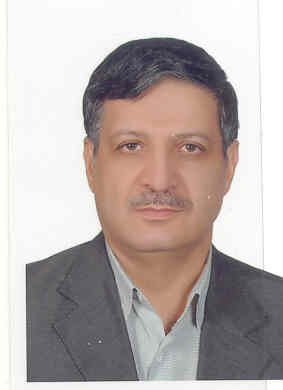 fullprof دانشکده مهندسی برق و کامپیوتر- دانشگاه تهرانجواد فیضقدرتتلفن دفتر:  +98 (21)82084223پست الکترونیکی: jfaiz@ut.ac.irتحصیلاتPh.D ,1367,مهندسی برق,نیوکاسل
M.S,1354,مهندسی برق,تبریز
کارشناسی,1354,مهندسی برق,تبریز
زمینههای تخصصیو حرفهایسوابق کاري و فعالیت های اجراییفعالیت های علمیمقالات- A C-Core Connected Two-Phase Switched Reluctance Motor With Embedded Permanent Magnets for Developed Torque Enhancement. Davarpanah Gholamreza, Faiz Jawad, Shirzad Hossein (2024)., IEEE TRANSACTIONS ON INDUSTRIAL ELECTRONICS, 71(3), 2332-2342.

- Detecting loss of excitation condition of synchronous generator in the presence of unified power flow controller based on data mining method. Rahmkhoda Ehsan, Faiz Jawad, Abedini Moein (2024)., ELECTRIC POWER SYSTEMS RESEARCH, 228(109975), 109975.

- Performance Enhancement of Flux Switching Motor for Electric Vehicle Applications: An Overview. Faiz Jawad, Maktobian Majid (2024)., IET Electrical Systems in Transportation, 2024(9071667), 1-22.

- Design of an L-Shaped Array Vernier Permanent Magnet Machine for Unmanned Aerial Vehicle Propulsion Using a Schwarz–Christoffel Mapping-Based Equivalent Magnetic Network Model. Ghods Mehrage, Faiz Jawad, Bazrafshan Mohammad Amin, Gorginpour Hamed, Toulabi Mohammad Sedigh (2024)., IEEE TRANSACTIONS ON INDUSTRIAL ELECTRONICS, 71(12), 237-249.

- Asymmetric air gap fault detection in linear permanent magnet Vernier machines. ARIANBORNA MOHAMMADHOSSEIN, Faiz Jawad, Ghods Mehrage, ERFANI NIK Amirhossein (2023)., COMPEL-THE INTERNATIONAL JOURNAL FOR COMPUTATION AND MATHEMATICS IN ELECTRICAL AND ELECTRONIC ENGINEERING, 42(5), 1173-1184.

- A Comprehensive Interturn Fault Severity Diagnosis Method for Permanent Magnet Synchronous Motors Based on Transformer Neural Networks. Parvin Farbod, Faiz Jawad, Qi. Yuan, Kalhor Ahmad, Akin Bilal (2023)., IEEE Transactions on Industrial Informatics, 17(11), 10923-10933.

- Alternative design of high torque density  two- phase brushless direct current motor. Abareshi Saeed, Faiz Jawad, Ghods Mehrage (2023)., Nanotechnology Perceptions, 19(3), 1-13.

- Equivalent Magnetic Network Modeling of Variable-Reluctance Fractional-Slot V-Shaped Vernier Permanent Magnet Machine Based on Numerical Conformal Mapping. Ghods Mehrage, Faiz Jawad, Gorginpour Hamed, Bazrafshan Mohammad Amin, Noland Jonas Kristiansen (2023)., IEEE Transactions on Transportation Electrification, 9(3), 3880-3893.

- Design and Enhanced Equivalent Magnetic Network Modeling of a Fractional-Slot Spoke-Array Vernier PM Machine With Rotor Flux Barriers. Ghods Mehrage, Gorginpour Hamed, Faiz Jawad, Bazrafshan Muhammad amin, Toulabi Mohammad Sedigh (2023)., IEEE TRANSACTIONS ON ENERGY CONVERSION, 38(2), 1060-1072.

- Detection of Loss-of-Excitation in Synchronous Machines using Hybrid GMDH Neural Network Intelligent Algorithm in the Presence of UPFC in Power System. Rahmkhoda Ehsan, Faiz Jawad, Abedini Moein (2023)., ELECTRIC POWER COMPONENTS AND SYSTEMS, 41(10), 973-990.

- Feasibility Study on the Detection of Turn-toTurn Fault Severity in the Transformer Winding by Frequency Response Analysis and Numerical Indices. Samimi Mohammad Hamed, Faiz Jawad, Ghasemi Parchini Jafar (2023)., ELECTRIC POWER COMPONENTS AND SYSTEMS, 51(9).

- Design of a non‐ferromagnetic spoke array Vernier permanent magnet generator with iron‐bar based on enhanced equivalent magnetic network model. Ghods Mehrage, Faiz Jawad, Rashipour Ehsan, Bazrafshan Mohammad Amin, Besmi Mohammad Reza (2023)., IET Electric Power Applications, 17(3), 392-408.

- Signal-Model-Based Fault Diagnosis in Windings of Synchronous Generator. Masoumi Zahra, Moaveni Bijan, Mousavi Gazafrudi Sayed Mohammad, Faiz Jawad (2023)., IEEE Transactions on Industrial Informatics, 19(3), 2942-2951.

- Review of End Winding Forces Estimation in Synchronous Generators. Aliahmadi Mehdi, Ghaempanah Alireza, Faiz Jawad (2023)., Electromechanical Energy Conversion Systems (EECS), 2(1), 9-28.

- Air-gap eccentricity fault detection, isolation, and estimation for synchronous generators based on eigenvalues analysis. Masoumi Zahra, Moaveni Bijan, Mousavi Gazafrudi Sayed Mohammad, Faiz Jawad (2022)., ISA TRANSACTIONS, 9(131).

- Performance analysis of linear permanent magnet Vernier machine using mixed subdomain and magnetic equivalent circuit techniques including end‐effect. Amini valashani Sohrab, Faiz Jawad (2022)., IET Electric Power Applications, 16(9), 966-984.

- Resonant Bridgeless Buck PFC Converter With Reduced Components and Dead Angle Elimination. Sahlabadi Fatemeh, Yazdani Mohammad Rouhollah, Faiz Jawad, Adib Ehsan (2022)., IEEE TRANSACTIONS ON POWER ELECTRONICS, 37(8), -9515-9523.

- A Self-Starting Technique for Two-Phase Switched Reluctance Motors. Davarpanah Gholamreza, Faiz Jawad, Mohammadi Sajjad, Kirtley James L (2022)., IEEE TRANSACTIONS ON ENERGY CONVERSION, 37(2), 1314-1323.

- A Mesh Design Technique for Double Stator Linear PM Vernier Machine Based on Equivalent Magnetic Network Modeling. Ghods Mehrage, Faiz Jawad, Bazrafshan Mohammad Amin, Arianborna Mohammad Hossein (2022)., IEEE TRANSACTIONS ON ENERGY CONVERSION, 37(2), 1087-1097.

- Experimental Parameter Estimation of Induction Motor Based on Transient and Steady-State Responses in Synchronous and Rotor Reference Frames. Masoumi Zahra, Moaveni Bijan, Khorshidi Mojtaba, Faiz Jawad, Mousavi Gazafrudi Sayed Mohammad (2022)., IEEE TRANSACTIONS ON ENERGY CONVERSION, 37(1), 145-152.

- An overview of thermal modelling techniques for permanent magnet machines. Khalesidoost Sina, Faiz Jawad, Mazaheri-tehrani Ehsan (2022)., IET Science Measurement & Technology, 16(4), 219-241.

- Online Model-based Fault Detection of  Synchronous Generators using Residual Analysis. Masoumi Zahra, Moaveni Bijan, Gazafrodi Sayed Mohamad, Faiz Jawad (2021)., IEEE Access, 9(12), 163697-163706.

- Nonlinear Modeling of a C-Core Connected Two-Phase Switched Reluctance Motor. Davarpanah Gholamreza, Faiz Jawad (2021)., IEEE TRANSACTIONS ON ENERGY CONVERSION, 36(4), 2761-2769.

- Finite element analysis of inter-turn fault in  a brushless direct current drive. Faiz Jawad, [] [] (2021)., ELECTROTECHNICA &  ELECTRONICA, E+E, 56(5-8), 74-80.

- Analysis and detection of turn‐to‐turn short circuit fault in a permanent magnet Vernier generator based on modified winding function. Arianborna Mohammad Hossein, Faiz Jawad, Ghods Mehrage, Bazrafshan Mohammad Amin (2021)., IET Electric Power Applications, 15(12), 1630-1647.

- Airgap and stray magnetic flux monitoring techniques for fault diagnosis of electrical machines: An overview. Mazaheri Tehrani Ehsan, Faiz Jawad (2021)., IET Electric Power Applications, 16(3), 277-299.

- Diagnosis and detection of dynamic eccentricity fault for permanent magnet transverse ﬂux generator. Pourmoosa Ali Asghar, Ghods Mehrage, Faiz Jawad, Vaez-zadeh Sadegh (2021)., IET Electric Power Applications, 15(5), 528-541.

- Analytical Evaluation of Core Losses, Thermal Modelling and Insulation Lifespan Prediction for Induction Motor in Presence of Harmonic and Voltage Unbalance. Ghods Mehrage, Faiz Jawad, Pourmoosa Ali Asghar, Soheil Khosrogorji (2021)., International Journal of Engineering, Transactions B: Applications, 34(5), 1213-1224.

- An overview of various faults detection methods in synchronous generators. Mostafaei Mohsen, Faiz Jawad (2021)., IET Electric Power Applications, 15(4), 391-404.

- A Simple and Efficient Current-Based Method for Interturn Fault Detection in BLDC Motors. [] [], Faiz Jawad, Jarrahi Mohammad Amin (2021)., IEEE Transactions on Industrial Informatics, 17(4), 2707-2715.

- Various parameters influence on field distribution in eccentric disc-type permanent magnet  machine based on analytical method. Rajabi-Sebdani Mohammadreza, Darabi Ahmad, Faiz Jawad (2021)., Australian Journal of Electrical and Electronics Engineering (AJEEE), 18(10), 21-30.

- Prediction of transformer fault in cooling system using combining advanced thermal model and thermography. Shiravand Vahid, Faiz Jawad, Samimi Mohammad Hamed, Mehrabi-Kermani Mehdi (2021)., IET Generation Transmission & Distribution, 15(2), 1-12.

- Improving the transformer thermal modeling by considering additional thermal points. Shiravand Vahid, Faiz Jawad, Samimi Mohammad Hamed, Djamali Mohammad (2021)., INTERNATIONAL JOURNAL OF ELECTRICAL POWER & ENERGY SYSTEMS, 128(1), 106748.

- دیدگاهها درباره نشر یافته های تحقیقاتی در نشریات علمی.  احمد شعبانی, صالحی پیمان, صبوری علی اکبر, فیض جواد, کریمی بابک, موسوی موحدی علی اکبر, یوسفی رضا, واشقانی فراهانی محمدرضا (1399)., نشاء علم, 11(1), 2-27.

- Permanent magnet vernier generator under dynamic eccentricity fault: diagnosis and detection. Ghods Mehrage, Faiz Jawad (2020)., IET Electric Power Applications, 14(12), 2490-2498.

- A Novel Structure of Switched Reluctance  Machine with Higher Mean Torque and Lower Torque Ripple. Davarpanah Gholamreza, Faiz Jawad (2020)., IEEE TRANSACTIONS ON ENERGY CONVERSION, 35(4), 1859-1867.

- Impacts of Number of Poles and Slots on Armature Reaction and Performance of Ironless Permanent Magnet Motors. Mikhak-Beyranvand Morteza, Faiz Jawad, Khoshtarash Javad (2020)., ELECTRIC POWER COMPONENTS AND SYSTEMS, 48(19-20), 1979–1991.

- Design of dual rotor axial flux permanent magnet generators with Ferrite and rare-earth magnets. Faiz Jawad, Asefi Tohid, Azeem Khan Mohammad (2020)., Electronics and Energetics, 33(4), 553-569.

- Temperature Measuring-Based Decision-Making Prognostic Approach in Electric Power Transformers Winding Failures. Soleimani Milad, Faiz Jawad, Shahriari Nasab Pedram, معلم مهدی (2020)., IEEE Transactions on Instrumentation and Measurement, 69(9), 6995-7003.

- Thermal Analysis and Derating of a Power Transformer with Harmonic Loads. Mikhak-Beyranvand Morteza, Faiz Jawad, Rezaeealam Behrooz (2020)., IET Generation Transmission & Distribution, 17(7), 1233-1241.

- Optimization of Synchronous Reluctance Motor Based on Radial Basis Network. ERFANI NIK Amirhossein, Faiz Jawad (2020)., Serbian journal of electrical engineering, 17(2), 223-234.

- Dynamic Air gap Asymmetry Fault Detection in Single-sided Linear Induction Motors. Faiz Jawad, Ghods Mehrage, Tajdyni Armin (2020)., IET Electric Power Applications, 14(4), 605-613.

- Comparison of Rotor Electrical Fault Indices owing to Inter-turn Short Circuit and Unbalanced  Resistance in Doubly-Fed Induction Generator. Moosavi Seyed M.M., Faiz Jawad, B. Abadi Mohsen, Cruz Sergio M. A. (2020)., IET Electric Power Applications, 13(2), 243-250.

- Ferrite Permanent Magnets in Electrical Machines: Opportunities and Challenges of a Non-Rare-Earth Alternative. Tahanian Hamed, Aliahmadi Mehdi, Faiz Jawad (2020)., IEEE TRANSACTIONS ON MAGNETICS, 56(3), 900120.

- Model-based unified technique for identifying severities of stator inter-turn and rotor broken bar faults in squirrel cage induction motors. Sabouri Mehdi, Ojaghi Mansour, Faiz Jawad, Marques Cardoso Antonio (2020)., IET Electric Power Applications, 14(2), 204-211.

- Performance modifications and design aspects of rotating flux switching permanent magnet machines: a review. Nobahari Amin Nobahari, Aliahmadi Mehdi, Faiz Jawad (2020)., IET Electric Power Applications, 14(1), 1-15.

- Diagnosis of dynamic eccentricity in inverter-fed permanent magnet synchronous motors based on zero sequence voltage components. Faiz Jawad, Bozorgian Mohamad Sadegh Bozorgian, Mazaheri Tehrani Ehsan (2019)., Journal of Biological Physics and Chemistry, 19(2), 74–79.

- Diagnosis of interturn fault in stator winding of turbo‐generator. Faiz Jawad, Mahmoodi Ali, Keravand Mehran, Davarpanah Mahdi (2019)., International Transactions on Electrical Energy Systems, 29(12), 1-15.

- Response surface method based optimization of outer rotor permanent magnet synchronous  motor. Rafiee Vahid, Faiz Jawad (2019)., Journal of Energy Technology, 12(3), 43-52.

- Torque ripple and switching frequency reduction of interior permanent magnet brushless direct current motors using a novel control technique. Faiz Jawad, Heidari Mehdi, Sharafi Hussein (2019)., IET Power Electronics, 12(14), 3852-3858.

- Robust Design of an Outer Rotor Permanent Magnet Motor Through Six-Sigma Methodology Using Response Surface Surrogate Model. Rafiee Vahid, Faiz Jawad (2019)., IEEE TRANSACTIONS ON MAGNETICS, 55(10), 8107110.

- Eccentricity fault diagnosis indices for permanent magnet machines: state-of-the-art. Faiz Jawad, Nejadi-koti Hossein (2019)., IET Electric Power Applications, 13(9), 1241-1254.

- Investigating the applicability of the finite integration technique for studying the frequency response of the transformer winding. Samimi Mohammad Hamed, Hillenbrand Philipp, Tenbohlen Stefan, Shaygani Akmal Amir Abbas, Mohseni Hosein, Faiz Jawad (2019)., INTERNATIONAL JOURNAL OF ELECTRICAL POWER & ENERGY SYSTEMS, 110(1), 411-418.

- A Fast Phase Variable abc Model of Brushless PM Motors Under Demagnetization Faults. Mazaheri Tehrani Ehsan, Faiz Jawad, Zafarani Mohsen, Akin Bilal (2019)., IEEE TRANSACTIONS ON INDUSTRIAL ELECTRONICS, 66(7), 5070-5080.

- Double-stator switched reluctance generator. Karimi Koohpar Ashkan, Faiz Jawad (2019)., ELECTROTECHNICA &  ELECTRONICA, E+E, 54(5-6), 105-110.

- Thermal Analysis of Power Transformer using an Improved Dynamic Thermal Equivalent         Circuit Model. Mikhak-Beyranvand Morteza, Faiz Jawad, Rezaeealam Behrooz (2019)., ELECTRIC POWER COMPONENTS AND SYSTEMS, 47(18), 1598-1609.

- Thermal analysis of power transformers under unbalanced supply voltage. Mikhak-Beyranvand Morteza, Faiz Jawad, Rezaeealam Behrooz, Rezaei-Zare Afshin, Jafarboland Mehrdad (2019)., IET Electric Power Applications, 13(3), 503-512.

- A New Hybrid Analytical Model Based on Winding Function Theory for Analysis of Surface Mounted Permanent Magnet Motors. Faiz Jawad, Rezaei-alam Farhad (2019)., COMPEL-THE INTERNATIONAL JOURNAL FOR COMPUTATION AND MATHEMATICS IN ELECTRICAL AND ELECTRONIC ENGINEERING, 38(2), 745-758.

- Analytical Calculation of Magnetic Field in Surface-Mounted Permanent-magnet Machines with Air-Gap Eccentricity. Faiz Jawad, Hassanzadeh Mohammadreza, Kiyoumarsi Arash (2019)., COMPEL-THE INTERNATIONAL JOURNAL FOR COMPUTATION AND MATHEMATICS IN ELECTRICAL AND ELECTRONIC ENGINEERING, 38(2).

- Turn‐to‐turn fault monitoring methods in electrical power transformers—State of the art. Mostafaei Mohsen, Faiz Jawad, Venikar Prasad, Ballal Makarand (2018)., International Transactions on Electrical Energy Systems, 28(2), 1-22.

- A new analytical technique for analysis and detection of air-gap eccentricity fault in surface-mounted permanent-magnet machines. Hassanzadeh Mahammadreza, Faiz Jawad, Kiyoumarsi Arash (2018)., International Transactions on Electrical Energy Systems, 29(3), e2764.

- Performance Analysis of Squirrel Cage Induction Motors under Broken Rotor Bar and Stator Inter-turn Fault Conditions using Analytical Modeling. اوجاقی منصور, Sabouri Mehdi, Faiz Jawad (2018)., IEEE TRANSACTIONS ON MAGNETICS, 54(11), 8203705.

- A Novel Linear Stator-PM Vernier Machine with Spoke-Type Magnets. Nemat Saberi Alireza, Faiz Jawad (2018)., IEEE TRANSACTIONS ON MAGNETICS, 54(11), 8100905.

- Assessment of Computational Intelligence and Conventional Dissolved Gas  Analysis Methods for Transformer Fault Diagnosis. Faiz Jawad, Soleimani Milad (2018)., IEEE TRANSACTIONS ON DIELECTRICS AND ELECTRICAL INSULATION, 25(5), 1798-1806.

- Planetary Gear Fault Detection Based-on Mechanical Torque and Stator Current  Signatures of Wound Rotor Induction Generator. Hosientabar Mohammad, Faiz Jawad, Capolino Gerard-Andre, Hedayati Kia Shahin, Henao Humberto (2018)., IEEE TRANSACTIONS ON ENERGY CONVERSION, 33(3), 1072-1085.

- Analytic Model for Induction Motors Under Localized Bearing Faults. اوجاقی منصور, Sabouri Mehdi, Faiz Jawad (2018)., IEEE TRANSACTIONS ON ENERGY CONVERSION, 33(2), 617-626.

- Application of Signal Processing Techniques for Fault Diagnosis of  Induction Motors- Part II. Faiz Jawad, Takbash Amir Masoud, Mazaheri-tehrani Ehsan (2018)., AUT Journal of electrical Engineering, 50(1), 3-12.

- Application of Signal Processing Techniques for Fault Diagnosis of  Induction Motors- A Review-Part I. Faiz Jawad, Takbash Amir Masoud, Mazaheri-tehrani Ehsan (2018)., AUT Journal of electrical Engineering, 49(2), 109-12.

- Linear electrical generator topologies for direct-drive marine wave energy conversion-          State of the Art. Faiz Jawad, Nematsaberi Alireza (2017)., IET Renewable Power Generation, 11(9), 1163-1176.

- Detection of Mixed Eccentricity Fault in Doubly-fed Induction Generator based on Reactive Power Spectrum. Faiz Jawad, Moosavi Seyed Mohammad Mahdi (2017)., IET Electric Power Applications, 11(6), 1076-1084.

- Inductance-based Inter-Turn Fault Detection in Permanent Magnet Synchronous Machine using Magnetic Equivalent Circuit Model. Faiz Jawad, Nezhad-koti Hossein, Exiri Amir Hossein (2017)., ELECTRIC POWER COMPONENTS AND SYSTEMS, 45(7), 1016-1030.

- Demagnetization Modeling and Fault Diagnosing Techniques in Permanent  Magnet Machines under Stationary and Non-Stationary Conditions - An Overview. Faiz Jawad, Mazaheri-tehrani Ehsan (2017)., IEEE TRANSACTIONS ON INDUSTRY APPLICATIONS, 53(3), 2772-2785.

- Precise Locating of Stator Winding Earth Fault in Large Synchronous Generators. Davarpanah Mahdi, Keravand Mehran, Faiz Jawad, Hadadi Amir Moosa, Morsali Hamed, Mahmoodi Ali, Amiri Ahmad (2017)., IEEE TRANSACTIONS ON INDUSTRY APPLICATIONS, 53(3), 3137-3145.

- Dissolved Gas Analysis Evaluation using Conventional Methods for Fault  Diagnosis in Electric Power Transformers- A Review. Faiz Jawad, Soleimani Milad (2017)., IEEE TRANSACTIONS ON DIELECTRICS AND ELECTRICAL INSULATION, 24(2), 1239-1248.

- Unbalanced Magnetic Force Analysis in Eccentric Surface Permanent-Magnet Motors Using an Improved Conformal Mapping Method. Rezaei-alam Farhad, Rezaeealam Behrooz, Faiz Jawad (2017)., IEEE TRANSACTIONS ON ENERGY CONVERSION, 32(1), 146-154.

- Planetary Gearbox Torsional Vibration Effects on Wound Rotor Induction Generator Electrical         Signatures. Hosientabar Mohammad, Hedayati Ki Shahin, Henao Humberto, Capolino Gerard-andre, Faiz Jawad (2016)., IEEE TRANSACTIONS ON INDUSTRY APPLICATIONS, 52/6(6), 4770-4780.

- Magnetic equivalent circuit modelling of doubly-fed induction generator with assessment of rotor inter-turn short-circuit fault indices. Faiz Jawad, Moosavi S.m.m., Bandar-abadi Mohsen, Cruz Sergio M.a. (2016)., IET Renewable Power Generation, 10(9), 1431-1440.

- Derating of distribution transformers under non-linear loads using a combined analytical-finite elements approach. Ghazizadeh Milad, Faiz Jawad, Oraee Hashem (2016)., IET Electric Power Applications, 10(8), 779-787.

- Impacts of rotor inter-turn short circuit fault upon performanceof wound rotor induction machines. Faiz Jawad, Keravand Mehran, Ghasemi-bijana Mahmud, Cruz Sergio, Bandar-abadi Mohsen (2016)., ELECTRIC POWER SYSTEMS RESEARCH, 135(135), 48-58.

- Demagnetization Fault Indexes in Permanent Magnet Synchronous Motors – An Overview. Faiz Jawad, Nezhad-koti Hossein (2016)., IEEE TRANSACTIONS ON MAGNETICS, 4/52(4), 8201511.

- Speed Control of Wind Turbine through Pitch Control using Different Control Techniques. Faiz Jawad, Hakimi Tehrani Arash, Shahgholian Ghazanfar, Takbash Amir Masoud (2016)., Journal of Renewable Energy and Environmental, 3/2(2), 15-24.

- Design Optimization of Cast-Resin Transformer Using Nature-Inspired Algorithm. Azizian Davood, بیگدلی محمد مهدی, Faiz Jawad (2016)., ARABIAN JOURNAL FOR SCIENCE AND ENGINEERING, 41/9(9), 3491-3500.

- Eccentricity Fault Detection-From Induction Machines to DFIG - A Review. Faiz Jawad, Moosavi S.m.m (2016)., Journal of Renewable and Sustainable Energy, 55(3), 169-179.

- Recent Progresses in Bus-ducts Design. Faiz Jawad, Ehya Hossein, Takbash Amir Masoud, Shojaeei Saeed, Hamidian Hamid, Ghorbani Ali (2016)., COMPEL-THE INTERNATIONAL JOURNAL FOR COMPUTATION AND MATHEMATICS IN ELECTRICAL AND ELECTRONIC ENGINEERING, 35(1), 117-136.

- Modeling and Diagnosing Eccentricity Fault using Three-Dimensional Magnetic Equivalent Circuit Model of Three-phase Squirrel-Cage Induction Motor. Faiz Jawad, Ghasemi-bijan Mahmud, Ebrahimi B.m (2015).

- A fast general core loss model for switched reluctance machine. Ganji B, Mansourkiaee Zahra, Faiz Jawad (2015)., Journal of Energy, 89(9), 100-105.

- Frequency Control of Isolated WT/PV/SOFC/UC Network with New Control Strategy for             Improving SOFC Dynamic Response.. Taghizadeh Mahdi, Hoseintabar Mohammad, Faiz Jawad (2015)., International Transactions on Electrical Energy Systems, 25(9), 1748-1770.

- Derating of Transformers under Non-Linear Load Current and Non-Sinusoidal Voltage- An  Overview. Faiz Jawad, Ghazizadeh Milad, Oraee Hashem (2015)., IET Electric Power Applications, 9(7), 486-495.

- Torque Ripples Reduction in Switched Reluctance Motors: A Review. Shahgholian Ghazanfar, Sahafi Ali Reza, Faiz Jawad (2015)., Journal of Electromotion, 22(1-2), 35-56.

- A survey on time and frequency characteristics of induction motors with broken rotor bars in line-start and inverter-fed modes. Ghorbanian Vahid, Faiz Jawad (2015)., MECHANICAL SYSTEMS AND SIGNAL PROCESSING, 54-55(1), 427-456.

- A Novel Analytical Technique for estimation of Flux Densities Waveforms within 8/6 Switched Reluctance Motors. Babaei Mojtaba, Faiz Jawad (2015)., International Journal of Technical and Physical Problems on Electrical Engineering, 22(1), 33-37.

- Estimation of induction machine inductances using three-dimensional magnetic equivalent circuit. Faiz Jawad, Ghasemi-bijan Mahmud (2015)., IET Electric Power Applications, 9(2), 117-127.

- Coordinated design of TCSC and PSS controllers using VURPSO and Genetic algorithms for multi-machine power system stability. Shahgholian Ghazanfar, Movahedi Amir, Faiz Jawad (2014)., INTERNATIONAL JOURNAL OF CONTROL AUTOMATION AND SYSTEMS, 13(2), 1-12.

- Diagnosing Power Transformers Faults. Faiz Jawad, Hydarabadi Reza (2014)., Russian Electrical Engineering, 85(12), 785-793.

- Modeling and analysis of switched reluctance generator using finite element method. Heidary Sara, Ganji Babak, Faiz Jawad (2014)., Ain Shams Engineering Journal, 6(8), 85-93.

- An Improved Magnetic Equivalent Circuit Method for Evaluation of Different Inductances of a Squirrel-cage Induction Motor in Healthy and Faulty Conditions. Faiz Jawad, Ghasemi-bijan Mahmud, Ebrahimi B.m (2014)., ELECTROMAGNETICS, 34(5), 363-379.

- Advanced Eccentricity Fault Recognition in Permanent Magnet Synchronous Motors Using Stator Current Signature Analysis. Ebrahimi Bashir Mahdi, Javan Roshtkhari Mehrsan, Faiz Jawad, Khatami Seyed Vahid (2014)., IEEE TRANSACTIONS ON INDUSTRIAL ELECTRONICS, 4(61), 2041-2052.

- A New Multi-Winding Traction Tranformer Equivalent Circuit for Short-Circuit Performance Analysis. Azizian Davood, Vakilian Mehdi, Faiz Jawad (2014)., International Transactions on Electrical Energy Systems, 24(2), 186-202.

- Exact modeling and simulation of saturated induction motors with broken rotor bars fault using winding function approach. Ojaghi Mansour, Sabouri Mahdi, Faiz Jawad, Ghorbanian Vahid (2014)., International Journal of Engineering-Transactions A: Basics, 27(1), 69-78.

- Exact Modeling and Simulation of Saturated Induction Motors with Broken Rotor Bars Fault using Winding Function Approach.  Mansour Ojaghi, Sabouri Mehdi, Faiz Jawad, Ghorbanian Vahid (2014)., International Journal of Engineering, 27(1), 69-78.

- Derating of Three-phase Squirrel-cage Induction Motor under Broken Bars Fault. Faiz Jawad, Takbash Amir Masoud (2013)., Journal of Electromotion, 12(3), 147-156.

- Design of four-pole permanent magnet motor with different rotor topologies. Shamas Ghahfarokhi P., Faiz Jawad (2013)., Journal of Electromotion, 20(1-4), 166-171.

- Direct torque control of three-phase induction motor by single-phase to three-phase matrix converter. Ojaghi Mansour, Rasoulirad R., Faiz Jawad (2013)., Journal of Electromotion, 20(1-4), 133-137.

- Losses Characterization in Voltage-Fed PWM Inverter Induction Motor Drives Under Rotor Broken Bars Fault. Takbash Amir Masoud, Faiz Jawad, ابراهیمی بشیر مهدی (2013)., IEEE TRANSACTIONS ON MAGNETICS, 4(49), 1516-1525.

- Demagnetization Fault Diagnosis in Surface Mounted Permanent Magnet Synchronous Motors. Ebrahimi B.m, Faiz Jawad (2013)., IEEE TRANSACTIONS ON MAGNETICS, 3(49), 1185-1192.

- Demagnetization Fault Diagnosis in Surface mounted Permanent Magnet Synchronous Motors. Ebrahimi B.m, Faiz Jawad (2013)., IEEE TRANSACTIONS ON MAGNETICS, 49(3), 1185-1192.

- Losses Calculation in Line-Start and Inverter-Fed Induction Motors Under Broken Bar Fault.  Bashir Mahdi Ebrahimi,  Amir Masoud Takbash, Faiz Jawad (2013)., IEEE Transactions on Instrumentation and Measurement, 62(1), 140-152.

- Losses Calculation in Line Start and Inverter-Fed Induction Motors Under Broken Bar Fault. Takbash Amir Masoud, Faiz Jawad, Ebrahimi Bashir Mahdi (2013)., IEEE Transactions on Instrumentation and Measurement, 1(62), 140-152.

- Implementation of Full Adaptive Technique to Optimal Coordination of Overcurrent Relays. Ojaghi Mansour, Sudi Zeinab, Faiz Jawad (2013)., IEEE TRANSACTIONS ON POWER DELIVERY, 1(28), 235-244.

- Locating Broken Bars in Line - Start Inverter - Fed Induction Motors Using Modified Winding Function Method. Faiz Jawad,  Vahid Ghorbanian,  Bashir Mahdi Ebrahimi (2012)., ELECTROMAGNETICS, 32(3), 173-192.

- current control technique for wind turbine-A review. Faiz Jawad, Hakimi Ahmad, Shahgholian G (2012)., Journal of Electromotion, 19(3-4), 151-168.

- Induction Motors Performance Study under Various Voltage Sags Using Simulation. Faiz Jawad, Ojaghi Mansour, Shahrouzi Hamid, Alimohammad Sahar (2012)., journal of international conference on electrical machines and systems, 1(3), 32-39.

- Pattern recognition for broken-bars fault diagnosis in induction motors under various supply conditions. Faiz Jawad, Ebrahimi Bashir Mahdi, Akin Bilal (2012)., EUROPEAN TRANSACTIONS ON ELECTRICAL POWER, 8(22), 1176-1190.

- Performance analysis of a cylindrical eddy current brake.  Sharifaddin Sharif, Faiz Jawad,  Korosh Sharif (2012)., IET Electric Power Applications, 6(9), 661-668.

- Pattern recognition for broken bars fault diagnosis in induction motors under various supply conditions. Ebrahimi B.m, Faiz Jawad,  Bilal Akin (2012)., EUROPEAN TRANSACTIONS ON ELECTRICAL POWER, 22(6), 1176-1190.

- Over-current relay implementation assuring fast and secure operation in transient conditions.  Saeed Lotfifard, Faiz Jawad,  Mladen Kezunovic (2012)., ELECTRIC POWER SYSTEMS RESEARCH, 91(---), 1-8.

- Performance Analysis of Saturated Induction Motors by Virtual Tests.  Mansour Ojaghi, Faiz Jawad,  Majid Kazemi,  Mohsen Rezaei (2012)., IEEE TRANSACTIONS ON EDUCATION, 55(3), 370-377.

- Novel indices for broken rotor bars fault diagnosis in induction motors using wavelet transform. Ebrahimi B.m, Faiz Jawad,  S Lotfi Fard,  P Pillay (2012)., MECHANICAL SYSTEMS AND SIGNAL PROCESSING, 30(---), 131-145.

- Influence of Simulation Precision on Broken Rotor Bars Fault Diagnosis Accuracy in Induction Motors.  Wejdan Abu-elhaija,  Bashir Mahdi Ebrahimi, Faiz Jawad (2012)., International Review of Electrical Engineering-IREE, 7(2), 3935-3840.

- Locating Broken Bars in Line-Start and Inverter-Fed Induction Motors Using Modified Winding Function Method. Faiz Jawad, Ghorbanian Vahid, Ebrahimi Bashir Mahdi (2012)., ELECTROMAGNETICS, 32(3), 173-192.

- Magnetic Field and Vibration Monitoring in Permanent Magnet Synchronous Motors under Eccentricity Fault. Ebrahimi B.m, Faiz Jawad (2012)., IET Electric Power Applications, 6(1), 35-45.

- Configuration Impacts on Eccentricity Fault Detection in Permanent Magnet Synchronous Motors. Faiz Jawad,  Ebrahimi B M (2011)., IEEE TRANSACTIONS ON MAGNETICS, 48(2), 903-906.

- Comparison of the Performance of Two Direct Waves Energy Conversion Systems : Archimedes Wave Swing and Power Buoy. Faiz Jawad,  M Ebrahimi Salari (2011)., Journal of Marine Science and Application, 10(4), 419-428.

- Robust DTC Control of Doubly - Fed Induction Machines Based on Input - Output Feedback Linearization Using Recurent Neural Networks.  Amir Farrokh Payam,  Mohammad Naser Hashemnia, Faiz Jawad (2011)., Journal of Power Electronics, 11(5), 719-725.

- Classification and Comparison of EMI Mitigation Technique in Switching Power Converters-A Review.  Mohammad Rouhollah Yazdani,  Hosein Farzanehfard, Faiz Jawad (2011)., Journal of Power Electronics, 11(5), 767-777.

- Stator inductance fluctuation of induction motor as an eccentricity fault index. Faiz Jawad (2011)., IEEE TRANSACTIONS ON MAGNETICS, 47(6), 1775-1785.

- Dynamic eccentricity fault diagnosis in round rotor synchronous motors.  Bashir Mahdi Ebrahimi,  Mohammad Etemadrezaei, Faiz Jawad (2011)., ENERGY CONVERSION AND MANAGEMENT, 52(5), 2092-2097.

- A detailed analysis model of a salient - pole synchronous generator under dynamic eccentricity fault. Faiz Jawad,  Bahir Mahdi Ebrahimi,  S Amini,  Jalal Nazarzadeh (2011)., IEEE TRANSACTIONS ON MAGNETICS, 47(4), 764 -771.

- Dynamic Performance of SMIB with STATCOM on Damping Low Frequency Oscillations Ghazanfar Shahgholian, Jawad Faiz and Pegah Shafaghi. Faiz Jawad,  Pegah Shafaghi,  Ghazanfar Shahgholian (2011)., International Journal of Innovative Computing Information and Control, 7(4), 1-16.

- Solid - state tap - changer of transformers :  Design control and implementation. Faiz Jawad,  Behzad Siahkolah (2011)., INTERNATIONAL JOURNAL OF ADVANCED MANUFACTURING TECHNOLOGY, 33(2), 210-218.

- Impacts of rotor slots on interior permanent magnet motors performance.  Bashir Mahdi Ebrahimi, Faiz Jawad,  Arash Hasanpour Isfahani (2011)., Przeglad Elektrotechniczny, 87(3), 45-48.

- Eccentricity fault identification in round rotor synchronous motors considering load variation.  Bashir Mahdi Ebrahimi, Faiz Jawad,  Mohammad Etemadrezaie,  Mojtaba Babaie (2011)., Przeglad Elektrotechniczny, 87(5), 288-292.

- Influence of load fluctuations on static eccentricity fault diagnosis of three - phase squirrel - cage induction motors. Faiz Jawad,  Hamid Ebrahimi,  Bashir Mandi Ebrahimi (2011)., ‎Iranian Journal of Natural Resources‎, 19(10), S149-S152.

- Modelling and designing controller of two different mechanical coupled motors for enhancement of underwater vehicles performance.  M Jafarboland, Faiz Jawad (2010)., IET Electric Power Applications, 4(7), 525-538.

- Mixed - fault diagnosis in induction motors considering varying load and broken bars locations. Faiz Jawad,  Bashir Mahdi Ebrahimi,  Ha Toliyat,  Ws Abu Elhaija (2010)., ENERGY CONVERSION AND MANAGEMENT, 51(7), 1432-1441.

- Pattern identification for eccentricity fault diagnosis in permanent magnet synchronous motors using stator current monitoring.  Bashir Mahdi Ebrahimi, Faiz Jawad,  Babak Najat Araabi (2010)., IET Electric Power Applications, 4(6), 418-430.

- A New Technique for Modeling Hysteresis Phenomenon in Soft Magnetic Materials. Faiz Jawad,  S Saffari (2010)., ELECTROMAGNETICS, 30(4), 376-401.

- Inrush current modeling in a single - phase transformer. Faiz Jawad,  Saeed Saffari (2010)., IEEE TRANSACTIONS ON MAGNETICS, 46(2), 578-581.

- Feature extraction for short circuit fault detection in permanent magnet synchronous motors using stator current monitoring.  Bashir Mahdi Ebrahimi, Faiz Jawad (2010)., IEEE TRANSACTIONS ON POWER ELECTRONICS, 25(10), 2673-2682.

- Detection of Symmetrical Faults by Distance Relays During Power Swings.  Saeed Lotfifard, Faiz Jawad,  Maladen Kezunovic (2010)., IEEE TRANSACTIONS ON POWER DELIVERY, 25(1), 81-87.

- Experimental investigation on the effects of direct torque control strategy in eccentricity - related frequency components of line current of induction motors. Faiz Jawad,  Mansour Ojaghi (2010)., ELECTRIC POWER COMPONENTS AND SYSTEMS, 38(11), 1285-1298.

- Design and Experimental Analysis of a High Speed Two-Phase Induction Motor Drive for Weaver Machines Applications.  Shahgholian Ghazanfar, Faiz Jawad,  Sedri Navid,  Shafaghi Pegah,  Mahdavian Mehdi (2010)., International Review of Electrical Engineering-IREE, 2(5), 454-461.

- Analytical prediction of instantaneous torque and speed for induction motors with mixed eccentricity fault using magnetic field equations.  W S Abu Elhaija, Faiz Jawad,  Bashir Mahdi Ebrahimi (2010)., ELECTROMAGNETICS, 30(6), 525-540.

- Diagnosis and Performance Analysis of Three-phase Permanent Magnet Synchronous Motors with Static, Dynamic and Mixed Eccentricity.  B M Ebrahimi, Faiz Jawad (2010)., IET Electric Power Applications, 4(1), -.

- Reduction of Cogging Force in Linear Permanent - Magnet Generators. Faiz Jawad (2009)., IEEE TRANSACTIONS ON MAGNETICS, 46(1), 135-140.

- Static - Dynamic - and Mixed - Eccentricity Fault Diagnosis in Permanent - Magnet Synchronous Motors.  Bashir Mahdi Ebrahimi, Faiz Jawad,  Mehrsan Javan Roshtkhari (2009)., IEEE TRANSACTIONS ON INDUSTRIAL ELECTRONICS, 56(11), 4727-4739.

- Instantaneous - Power Harmonics as Indexes for Mixed Eccentricity Fault in Mains - Fed and Open/Closed - Loop Drive - Connected Squirrel - Cage Induction Motors. Faiz Jawad,  Mansoor Ojaghi (2009)., IEEE TRANSACTIONS ON INDUSTRIAL ELECTRONICS, 56(11), 4718-4726.

- Design optimization of permanent magnet wind generator-maximizing power to weight ratio and minimizing machine active materials and magnet volumes. Faiz Jawad,  M Rajabi Sebdani,  B M Ebrahimi (2009)., ‎Iranian Journal of Natural Resources‎, 17(3),  141-144.

- Effect of Magnetic Saturation on Static and Mixed Eccentricity Faults Diagnosis in Induction Motor.  Bashir Mahdi Ebrahimi,  Hamid A Toliyat, Faiz Jawad (2009)., IEEE TRANSACTIONS ON MAGNETICS, 45(8), 3137 - 3144.

- Loss Prediction in Switched Reluctance Motors Using Finite Element Method. Faiz Jawad,  B Ganji,  C E Carstensen,  R W De Doncker (2009)., EUROPEAN TRANSACTIONS ON ELECTRICAL POWER, 19(5), 731-748.

- Magnetizing inrush current identification using wavelet based gaussian miture models.  S Jazebi,  B Vahidi,  S H Hosseiniana, Faiz Jawad (2009)., SIMULATION MODELLING PRACTICE AND THEORY, 17(6), 991-1010.

- Different indexes for eccentricity faults diagnosis in three-phase squirrel-cage induction motors: A review. Faiz Jawad,  Mansour Ojaghi (2009)., MECHATRONICS, 19(1), 2-13.

- Dynamic Analysis of Mixed Eccentricity Signature at Various Operating Points and Scrutiny Related Indices for Induction Motors. Faiz Jawad,  B M Ebrahimi,  B Akin,  Ha Toliyat (2009)., IET Electric Power Applications, 4(1), 1 - 16 
.

- Dynamic Analysis and Control Design of a Single - Phase Inverter with Novel Topology and Experimental Verification. Faiz Jawad,  Mohsen Arezoomand,  Ghazanfar Shogholian (2009)., International Review of Electrical Engineering-IREE, 4(4), 513-523.

- Reply to Discussion on “Adaptive Fuzzy System for Discrimination of Fault from N - n - fault Switching in Over - current Protection”. Faiz Jawad,  S Lotfi Fard (2009)., ELECTRIC POWER COMPONENTS AND SYSTEMS, 37(6), 695-696.

- Modeling and Simulation of a Three - phase Inverter with Rectifier - type Nonlinear Loads. Faiz Jawad,  Ghazanfar Shahgholian (2009)., Armenian Journal of Physics, 2(4), 307-316.

- Locating Rotor Broken Bars in Induction Motors using Finite element Method. Faiz Jawad,  B M Ebrahimi (2009)., ENERGY CONVERSION AND MANAGEMENT, 50(1), 125-131.

- ANALYSIS AND SIMULATION OF A THREE - PHASE UPS INVERTER WITH OUTPUT MULTIPLE - FILTER. Faiz Jawad,  Ghazanfar Shahgholian,  Mehdi Mahdavian (2009)., Armenian Journal of Physics, 2(4), 317-325.

- Temperature Rise Analysis of Switched Reluctance Motors due to Electromagnetic Losses. Faiz Jawad,  Babak Ganji,  C E Carstensen,  Knut A Kasper,  Rw De Doncker (2009)., IEEE TRANSACTIONS ON MAGNETICS, 45(7), 2927-2934.

- Criterion Function for Broken-Bar Fault Diagnosis in Induction Motor under Load Variation Using Wavelet Transform. Faiz Jawad,  B M Ebrahimi,  B Akin, Asai Behzad (2009)., ELECTROMAGNETICS, 29(3), 220-234.

- Unified winding function approach for dynamic simulation of different kinds of eccentricity faults in cage induction machines.  Java Faiz, Faiz Jawad (2009)., IET Electric Power Applications, 3(5), 461-470.

- A New Pattern for Detecting Broken Rotor Bars in Induction Motors During Start - up. Faiz Jawad,  Bashir Mahdi Ebrahimi (2008)., IEEE TRANSACTIONS ON MAGNETICS, 44(12), 4673-4683.

- Static eccentricity fault diagnosis in permanent magnet synchronous motor using time stepping finite element method. Faiz Jawad (2008)., IEEE TRANSACTIONS ON MAGNETICS, 44(11), 4297-4300.

- Three and two dimensional finite element computation of inrush current and short circuit electromagnetic forces on windings of a three phase core type power transformer.  Ebrahimi Bm, Faiz Jawad,  Noori T (2008)., IEEE TRANSACTIONS ON MAGNETICS, 44(5),  590 - 597.

- Determination of number of broken rotor bars and static eccentricity degree in induction motor under mised fault. Faiz Jawad,  Bashir Mahdi Ebrahimi,  Bashir Mahdi (2008)., ELECTROMAGNETICS, 28(6), 433-449.

- Finite - element transient analysis of induction motors under mixed eccentricity fault. Faiz Jawad,  Ha Toliyat,  B Akin,  Bashir Mehdi Ebrahimi (2008)., IEEE TRANSACTIONS ON MAGNETICS, 44(1), 66-74.

- Stability analysis and simulation of a single - phase voltage source UPS inverter with two - stage cascade output filter. Faiz Jawad,  Ghazanfar Shahgholian,  Mehdi Ehsan (2008)., EUROPEAN TRANSACTIONS ON ELECTRICAL POWER, 18(1), 29-49.

- Extension of multiple coupled circuit modeling of induction machines to include variable degrees of saturation effects.  M Ansor Ojaghi, Faiz Jawad (2008)., IEEE TRANSACTIONS ON MAGNETICS, 44(11), 4053-4056.

- Deformable Field Theory of Magnetoelastic Continua and Interactions. Faiz Jawad,  Parviz Rafi Nejad (2007)., Scientia Iranica, 6(14), 519-533.

- Precise derating of three phase induction motors with unbalanced voltages. Faiz Jawad,  Hamid Ebrahimpour (2007)., ENERGY CONVERSION AND MANAGEMENT, 485-491(1), 2579-2586.

- Wavelet - based Mann and Morrison algorithm for improvement of three - phase unbalanced voltage dips characterisation. Faiz Jawad,  Saeed Lotfi Fard,  Mhj Bollen (2007)., IET Generation Transmission & Distribution, 1(4), 640-646.

- Influence of Magnetic Saturation upon performance of Induction motor using Time Steppin Finite Element Method. Faiz Jawad,  Bashir Mahdi Ebrahimi (2007)., INTERNATIONAL JOURNAL OF ELECTRICAL POWER & ENERGY SYSTEMS, 35(5), 524-505.

- Improved Overcurrent Protection Using Symmetrical Components.  Lotfi-fard Saeed, Faiz Jawad,  Mohammad Reza Iravani (2007)., IEEE TRANSACTIONS ON POWER DELIVERY, 22(2), 850-843.

- Lumped thermal model for switched reluctance motor applied to mechanical design optimization.  Hossein Rouhani, Faiz Jawad,  Caro Lucasc (2007)., MATHEMATICAL AND COMPUTER MODELLING, 45(5-6), 638-626.

- Prony - based optimal bayes fault classification of overcurrent protection. Faiz Jawad,  Saeed Lotfi Fard,  Saied Haidarian Shahri (2007)., IEEE TRANSACTIONS ON POWER DELIVERY, 22(3), 1334-1326.

- Finite Element Transient Analysis of an On - Load Three - Phase Squirrel - Cage Induction Motor With Static Eccentricity.  Mohammad Bagher Bana Sharifian,  Bashir Mehdi Ebrahimi, Faiz Jawad (2007)., ELECTROMAGNETICS, 27(4), 227-207.

- Signature analysis of electrical and mechanical signals for diagnosis of broken rotor bars in an induction motor. Faiz Jawad,  Bashir Mehdi Ebrahimi,  Hamiz Toliyat (2007)., ELECTROMAGNETICS, 27(8), 507-526.

- New Controller for an Electronic Tap-changer Part I: Design Procedure and Simulation Results. Faiz Jawad,  Behzad Siyahkolah (2007)., IEEE TRANSACTIONS ON POWER DELIVERY, 22(1), 223-229.

- Adaptive Fuzzy System for Discrimination of Fault from Non - fault Switching in Over - current Protection. Faiz Jawad,  Saeed Lotfi Fard (2007)., ELECTRIC POWER COMPONENTS AND SYSTEMS, 35(12), 1367-1384.

- Mixed fault diagnosis in three - phase squirrel - cage induction motor using analysis of air - gap magnetic field. Faiz Jawad,  Bashir Mehdi Ebrahimi (2007)., PROGRESS IN ELECTROMAGNETICS RESEARCH, -(64), 239-255.

- Steady - state Time Stepping Finite Element Analysis of Rotor Broken Bars Fault in Three - phase squirrel - cage Induction Motor.  Mahdi Bashir, Faiz Jawad (2007)., ‎Iranian Journal of Natural Resources‎, 15(3),  33- 36.

- New Controller for an Electronic Tap - changer Part II : Measurement Algorithm and Test Results. Faiz Jawad,  Behzad Siahkolah (2006)., IEEE TRANSACTIONS ON POWER DELIVERY, 1(22), 230  -  237 
.

- A Novel Wavelet - Based Algorithm for Discrimination of Internal Faults From Magnetizing Inrush Currents in Power Transformers. Faiz Jawad,  V R Ouhadi (2006)., IEEE TRANSACTIONS ON POWER DELIVERY, 21(4), 1989- 1996.

- مدلسازی حرارتی و بهبود انتقال حرارت در موتورهای SR. لوکس کارو,  حسین روحانی, فیض جواد (1385)., دانشکده فنی دانشگاه تهران, 40(2), 373-385.

- Differences Between Conventional and Electronic Tap-Changers and Modifications of Controller. Faiz Jawad,  B Siahkolah (2006)., IEEE TRANSACTIONS ON POWER DELIVERY, 21(3), 1342-1349.

- Influence of unbalanced voltage supply on efficiency of a three - phase squirrel - cage induction motor and economic analysis. Faiz Jawad,  Hamid Ebrahimpour,  P Pillay (2006)., International Journal of Energy Sector Management, 47(3), 302-289.

- Finite Element Analysis of a switched reluctance motor under static eccentricity fault. Faiz Jawad,  Siavash Pakdelian (2006)., IEEE TRANSACTIONS ON MAGNETICS, 42(8), 2004-2008.

- Time Stepping Finite Element Analysis of Rotor Broken Bars Fault in a Three - Phase Squirrel - Cage Induction Motor. Faiz Jawad,  Bashir Mehdi Ebrahimi,  M B Sharifiyan (2006)., PROGRESS IN ELECTROMAGNETICS RESEARCH, -(68), 53-70.

- Adaptive performance improvement of switched reluctance motor with two - phase excitation. Faiz Jawad,  Behroz Rezaeealam,  P Pillay (2006)., EUROPEAN TRANSACTIONS ON ELECTRICAL POWER, 16(1), 1-13.

- Derating of a distribution transformer for non-linear loads.  M B B Sharifian, Faiz Jawad (2006)., EUROPEAN TRANSACTIONS ON ELECTRICAL POWER, 2(16), 189-203.

- Reciprocating Flux - Concentrated Induction Generator for Free - Piston Generator. Faiz Jawad,  Behroozerezaee Alam,  S Yamada (2006)., IEEE TRANSACTIONS ON MAGNETICS, 42(9), 2172-2178.

- Optimal design of an induction motor for an electric vehicle. Faiz Jawad,  Mohamad Bagher Sharifean Sharifian (2006)., EUROPEAN TRANSACTIONS ON ELECTRICAL POWER, 16(1), 15-33.

- Different Faults and Their Diagnosis Techniques in Three-Phase Squirrel-Cage Induction Motors A Review. Faiz Jawad,  B M Ebrahimi,  M B B Sharifian (2006)., ELECTROMAGNETICS, 26(26), 543-469.

- Derating of distribution transformers for non-sinusoidal load currents using finite element method.  Sharifian M B B, Faiz Jawad,  Fakheri S A,  Zraatparvar A (2005)., IRANIAN JOURNAL OF SCIENCE AND TECHNOLOGY, TRANSCATION B: ENGINEERING, 28(3), 315-322.

- Coupled finite-element/boundary-element analysis of a reciprocating self-excited induction Generator in a harmonic domain. Faiz Jawad,  Rezaeealam B,  Yamada S (2005)., IEEE TRANSACTIONS ON MAGNETICS, 41(11), 4256-4250.

- Design of switched reluctance machine for starter/generator of hybrid electric vehicle. Faiz Jawad,  Moayed Zadeh (2005)., ELECTRIC POWER SYSTEMS RESEARCH, 75(2,3), 153-160.

- آموزش مهندسی مکاترونیک در دانشگاه های کانادا. جبه دارمارالانی پرویز, فیض جواد (1384)., فصلنامه آموزش مهندسی ایران, 7(27), 23-46.

- Influence of unbalanced voltage on the steady - state performance of a three - phase squirrel - cage    induction motor. Faiz Jawad,  Hamid Ebrahimpour,  P Pillay (2004)., IEEE TRANSACTIONS ON ENERGY CONVERSION, 19(4), 657-662.

- Design and test of an integrated electronically controlled capacitor for integral and fractional -   horse power single - phase induction motor. Faiz Jawad,  F Kasebi,  P Pillay (2004)., ENERGY CONVERSION AND MANAGEMENT, 45(18-19), 2989-3001.

- A Precise electromagnetic modeling and performance analysis of a three - phase squirrel - cage   induction motor under mixed eccentricity condition. Faiz Jawad,  Iman Tabatabaei,  Emad Sharifi Ghazvini (2004)., ELECTROMAGNETICS, 24(6), 471-489.

- Effect of solid - state on - load distribution tap - changer on power quality enhancement.  B Siakolah, Faiz Jawad (2004)., International Journal of Engineering-Transactions A: Basics, 17(2), 141-154   .

- محاسبه امپدانس اتصال کوتاه ترانسفورماتور ها به کمک انرژی الکترومغناطیسی. فیض جواد, محسنی حسین,  ثابت مرزوقی اسحاق,  علی نادریان جهرمی (1383)., دانشکده فنی دانشگاه تهران, 38(3), 403-395.

- Core losses estimation in a multiple tethper statro switched relictance motor. Faiz Jawad,  Kasper K,  Mbb Sharifian,  Carstensen C E (1993)., IEEE TRANSACTIONS ON MAGNETICS, 7(4), 195-189.

کنفرانس ها- 12th International Conference on Power Electronics, Machines and Drives (PEMD 2023). [] [], Faiz Jawad, Mahmouditabar Farshid, Baker Nick (2023)., 12th International Conference on Power Electronics, Machines and Drives (PEMD 2023), 23-24 October, Brussels, BELGIUM.

- Alternative Design of High Torque Density  Two-phase Brushless Direct Current Motor. Abareshi Saeed, Faiz Jawad, Ghods Mehrage (2023)., IEEE Joint International Conference  ACEMP-OPTIM 2023, 1-3 September, İSTANBUL, Turky.

- Simplified Lumped Parameter Thermal Modelling  of Low Power Salient-Pole Synchronous  Generators. Sedigh Saeed, Faiz Jawad (2023)., IEEE Joint International Conference  ACEMP-OPTIM 2023, 1-3 September, İSTANBUL, Turky.

- Gray Box High-Frequency Modeling of Transformer using Particle Swarm Optimization. Shamsodini Lori Mehdi, Samimi Mohammad Hamed, Faiz Jawad (2023)., 2023 31th International Conference on Electrical Engineering (ICEE), 9-11 May, Tehran, IRAN.

- MPPT Control of a PMSG Connected to the Wind Turbine based on Deep Q-Network. ARIANBORNA MOHAMMADHOSSEIN, Faiz Jawad, Erfani nik Amirhossein (2023)., 2023 10th Iranian Conference on Renewable Energy & Distributed Generation (ICREDG), 15-16 March, Shahrood, Iran.

- A New 8/14 Two-Phase Switched Reluctance Motor with Improved Performance. Davarpanah Gholamreza, Shirzad Hossein, Faiz Jawad (2023)., The 14th Annual Power Electronics and Drive: Systems and Technologies Conference (PEDSTC 2023), 31 January-2 February, Babol, Iran.

- A New Combination of Stator and Rotor Poles of Three-Phase Switched Reluctance Motor for Improved Performance. Davarpanah Gholamreza, Shirzad Hossein, Faiz Jawad (2023)., The 14th Annual Power Electronics and Drive: Systems and Technologies Conference (PEDSTC 2023),, 31 January-2 February, Babol, IRAN.

- Asymmetric air gap fault detection in linear permanent magnet Vernier machine. Arianborna Mohammad Hossein, Faiz Jawad, Ghods Mehrage, ERFANI NIK Amirhossein (2022)., The 20th International IGTE Symposium on Computational Methods in Electrical Engineering and Multiphysicsl, 18-21 September, Graz, AUSTRIA.

- Finite Element Simulation of a healthy and faulty brush-less direct current drive. Faiz Jawad, Jafari Ahmad (2021)., 15th International online Conference on Applied Electromagnetics, 30 August-1 September, SERBIA.

- Two-phase active rectifier for two-phase permanent magnet Vernier generator. Ghods Mehrage, Khosrogorji Soheil, Faiz Jawad (2020)., 2020 XI International Conference on Electrical Power Drive Systems (ICEPDS), Saint-Petersburg, Russia, October 04-07, 2020 978-1-, 4-7 October, RUSSIA.

- Speed and Force Control of a Partitioned Stator Linear Wound Field Vernier Machine using Mathematical Model. Khosrogorji Soheil, Nemat Saberi Alireza, Faiz Jawad (2020)., 2020 XI International Conference on Electrical Power Drive Systems (ICEPDS), Saint-Petersburg, Russia, October 04-07, 2020, 4-7 October, RUSSIA.

- Variable Frequency Transformer for Robust Control of Power Flow between Synchronous Power Networks. Faiz Jawad, Emami-Bardeshahi Soroush, Lotfifard Saeed (2020)., 2020 XI International Conference on Electrical Power Drive Systems (ICEPDS), Saint-Petersburg, Russia, October 04-07, 2020, 4-7 October, RUSSIA.

- Surrogate-based Multi-Objective Optimization of Interior Permanent Magnet Motor used in Electrical Vehicle with Multiple Driving Cycle. ERFANI NIK Amirhossein, Faiz Jawad (2020)., The 19th International  IGTE Symposium  on Numerical Field Calculation in Electrical Engineering, 20-23 September, Graz, AUSTRIA.

- FE Simulation of Inter-Turn Fault in SRMs. Faiz Jawad, Imanzadeh Shahin (2020)., The 19th International  IGTE Symposium  on Numerical Field Calculation in Electrical Engineering, 20-23 September, Graz, AUSTRIA.

- New Thermal Model for Accurate Prediction of Top Oil Temperature of Distribution Transformer. Shiravand Vahid, Faiz Jawad, Samimi Mohammad Hamed, Djamali Mohammad (2020)., 28th International Conference on Electrical Engineering (ICEE 2020), 26-28 May, Tabriz, IRAN.

- Uncertainty Quantification of Permanent Magnet Motor Using Response Surface Surrogate Modeling. [] [], Faiz Jawad (2020)., 11th Power Electronics, Drive Systems and Technologies Conference (PEDSTC202)), 4-6 February, IRAN.

- امکانسنجی تعیین شدت اتصال حلقه در سیم پیچ ترانسفورماتور با استفاده از آنالیز پاسخ فرکانسی و شاخصهای عددی. قاسمی پرچینی جعفر, فیض جواد, صمیمی محمدحامد (1398)., ششمین کنفرانس و نمایشگاه بین المللی ترانسفورماتور, 19-20 آبان, تهران, IRAN.

- DOUBLE-STATOR SWITCHED RELUCTANCE GENERATOR. Karimi Koohpar Ashkan, Faiz Jawad (2019)., 14th International Conference on Applied Electromagnetics (PEC2019), 26-28 August, SERBIA.

- SURROGATE MODEL BASED OPTIMIZATION OF SYNCHRONOUS RELUCTANCE MOTOR. ERFANI NIK Amirhossein, Faiz Jawad (2019)., 14th International Conference on Applied Electromagnetics (PEC2019), 26-28 August, SERBIA.

- DESIGN OF AXIAL FLUX FERRITE PERMANENT MAGNET SYNCHRONOUS GENERATOR. Faiz Jawad, Asefi Tohid, Azeem Khan Mohammad (2019)., 14th International Conference on Applied Electromagnetics (PEC2019, 26-28 August, SERBIA.

- APPLICATION RESPONSE SURFACE METHOD BASED OPTIMIZATION OF OUTER ROTOR PERMANENT MAGNET SNCHRONOUS. Rafiee Vahid, Faiz Jawad (2019)., 14th International Conference on Applied Electromagnetics (PEC2019), 26-28 August, SERBIA.

- A FAST AND ACCURATE MODEL FOR PREDICTION OF MAGNETIZATION CHARACTERISTICS OF HIGHLY SATURATED EI-CORE INDUCTORS. FAZLALIZADEH Mohammad, Faiz Jawad (2019)., 14th International Conference on Applied Electromagnetics (PEC2019), 26-28 August, Saint-Denis, SERBIA.

- DIAGNOSIS OF DYNAMIC ECCENTRICITY FAULT IN INVERTER-FED PERMANENT MAGNET SYNCHRONOUS MOTOR BASED ON ZERO SEQUENCE VOLTAGE COMPONENT. Faiz Jawad, Bozorgian Mohamad Sadegh Bozorgian, Mazaheri Tehrani Ehsan (2019)., 11th Japanese-Mediterranean Workshop for Magnetics, Superconducting, Multifunctional and Nanomaterials, 16-19 July, Batumi, Georgia.

- Design of All-Sinusoidal Single-Phase On-Line UPS with AVR for Improving Sinusoidal Output  Voltage. Omrani Ahmad, Shahgholian Ghazanfar, Faiz Jawad (2018)., 18th International Conference on Power Electronics and Motion Control (IEEE-PEMC 2018), 26-30 August, Budapest, Hungary.

- Design of Dual Rotor Axial Flux Permanent Magnet Generators with Ferrite and Rare-Earth  Magnets. Faiz Jawad, Asefi Tohid, Khan Mohammad-azeem (2018)., 18th International Conference on Power Electronics and Motion Control (IEEE-PEMC 2018), 26-30 August, Hungary.

- Fault diagnosis in power transformers using leakage fluxes analysis. Faiz Jawad, Hydarabadi Reza (2018)., APSAEM 2018: The 9th Asia-Pacific Symposium on Applied Electromagnetic and   Mechanics, 24-27 July, Indonesia.

- Permanent Magnet Synchronous Generator Design for Wind Turbines using  alternative PM. Faiz Jawad, Asefi Tohid, Khan Mohammad-azeem (2018)., APSAEM 2018: The 9th Asia-Pacific Symposium on Applied Electromagnetic and Mechanics, 24-27 July, Indonesia.

- On-line Condition Monitoring of Large Synchronous Generator under Short Circuit Fault- A Review. صادقی ایمان, Ehya Hossein, Faiz Jawad, Shaygani Akmal Amir Abbas (2018)., International Conference on Industrial Technology (ICIT 2018), 20-22 February, Lyon, France.

- Inter-turn Fault Diagnosis in Brushless Direct Current Motors- A Review. Faiz Jawad, Jafari Ahmad (2018)., International Conference on Industrial Technology (ICIT 2018), 20 February, Lyon, France.

- A Fast, Precise and Low Cost Stator Inter-turn Fault Diagnosis Technique for Wound Rotor Induction Motors Based on Wavelet Transform of Rotor Current. Keravand Mehran, Faiz Jawad, Soleimani Milad, Ghasemi Bijan Mahmood, Bandar-abadi Mohsen, Cruz Sergio M.a. (2017)., 11th IEEE International Symposium on Diagnosis for Electrical Machines, Power Electronics and Drives (SDEMPED2017)., 29 August-1 September, Athens, Greece.

- A Novel Demagnetization Fault Detection of Brushless DC Motors Based on Current Time-Series Features. Faiz Jawad, Mazaheri-tehrani Ehsan (2017)., 11th IEEE International Symposium on Diagnosis for Electrical Machines, Power Electronics and Drives (SDEMPED2017)., 29 August-1 September, Athens, Greece.

- Simulation and Experimental Analyses of Planetary Gear Tooth Defect Using Electrical and Mechanical Signatures of Wound Rotor Induction Generators. Hedayati Kia Shahin, Hosientabar Mohammad, Henao Humberto, Capolino Gerard-andre, Faiz Jawad (2017)., 11th IEEE International Symposium on Diagnosis for Electrical Machines, Power Electronics and Drives (SDEMPED2017)., 29 August-1 September, Athens, Greece.

- Online Condition Monitoring of Large Synchronous Generator under Eccentricity Fault. Ehya Hossein, Sadeghi Iman, Faiz Jawad (2017)., 2017 12th IEEE Conference on Industrial Electronics and Applications, 18-20 June, Cambodia.

- Analysis of Surface Mounted Permanent Magnet Motors Using Combined Winding Function and Conformal Mapping Method. Faiz Jawad, Rezaee-alam Farhad (2017)., 21st International Conference on the Computation of Electromagnetic Fields  (COMPUMAG2017),, 18-22 June, South Korea.

- An Accurate Magnetic Equivalent Circuit Model for Analysis of Surface Mounted Permanent Magnet Motors. Faiz Jawad, Rezaee-alam Farhad (2017)., 21st International Conference on the Computation of Electromagnetic Fields (COMPUMAG2017), 18-22 June, South Korea.

- Design and Analysis of a Linear Wound Field Vernier Machine with Partitioned Stator. Faiz Jawad, Nemat Saberi Alireza (2017)., 21st International Conference on the Computation of Electromagnetic Fields  (COMPUMAG2017), 18-22 June, South Korea.

- Linear Permanent Magnet Generator Concepts for Direct-drive Wave Energy Converters: A Comprehensive review. Faiz Jawad, Nemat Saberi Alireza (2017)., 2017 12th IEEE Conference on Industrial Electronics and Applications, 18-20 June, Cambodia.

- Analytic Method for Eccentricity Fault Diagnosis in Salient-pole Synchronous Generators. Sadeghi Iman, Ehya Hossein, Faiz Jawad (2017)., International Conference on Optimization of Electrical and Electronic Equipment & International Aegean Conference on Electrical Machines and Power Electronics (OPTIM-ACEMP-2017),, 25-27 May, Romania.

- An Efficient Algorithm for Fault Detection by Directional Over-current Relay based on Current Waveform in Distribution Systems. Faiz Jawad, Mahmoodi Ali (2017)., International Conference on Optimization of Electrical and Electronic Equipment & International Aegean Conference on Electrical Machines and Power Electronics (OPTIM-ACEMP-2017),, 25-27 May, Romania.

- Impacts of Eccentricity Fault on Permanent Magnet Generators for Distributed Generation. Faiz Jawad, حسن زاده محمد رضا (2017)., International Conference on Optimization of Electrical and Electronic Equipment & International Aegean Conference on Electrical Machines and Power Electronics (OPTIM-ACEMP-2017),, 25-27 May, Romania.

- Finite Element Analysis of Healthy and Faulty Permanent Magnet Synchronous Motors used in Hybrid Vehicles. Faiz Jawad, Nejadi-koti Hosain, Keravand Mehran (2017)., International Conference on Optimization of Electrical and Electronic Equipment & International Aegean Conference on Electrical Machines and Power Electronics (OPTIM-ACEMP-2017),, 25 May-27 June, Romania.

- Online Fault Diagnosis of Large Electrical Machines using Vibration Signal- A Review.. Sadeghi Iman, Ehya Hossein, Faiz Jawad, Ostovar Hossein (2017)., International Conference on Optimization of Electrical and Electronic Equipment & International Aegean Conference on Electrical Machines and Power Electronics (OPTIM-ACEMP-2017),, 25-27 May, Romania.

- Eccentricity Fault Indices in Large Induction Motors-An Overview. Sadeghi Iman, Ehya Hossein, Faiz Jawad (2017)., 8th Power Electronics, Drive Systems & Technologies Conference (PEDSTC 2017), 14-16 February, Mashhad, Iran.

- A New Control Method for Improving the Performance of Modular Multilevel Converter. Hadizadeh Alireza, Imaneini Hossein, Farhangi Shahrokh, Soleimani Milad, Faiz Jawad (2017)., 8th Power Electronics, Drive Systems & Technologies Conference (PEDSTC 2017), 14-16 February, Mashhad, Iran.

- Torque Ripple Alleviation of Interior Permanent Magnet Brushless DC Motor Drives. Faiz Jawad, Heidari Mehdi, Nemat Saberi Alireza (2016)., 31st International Power System Conference (PSC 2016), 24-26 October, Tehran, Iran.

- A New Method for Estimation of Losses in Inverter-fed Induction Machines including Electrical Insulation Losses. Faiz Jawad, Ghasemi Arman (2016)., Power Electronics and Motion Control Conference 2016, 25-30 September, Bulgaria.

- Performance Verification of Saturated IPM Bearingless Motors Considering Magnetic Pull Variation. Faiz Jawad, Nasiri-gheidari Zahra, Rahman Azizur (2016)., Power Electronics and Motion Control Conference 2016, 25-30 September, Bulgaria.

- Current-Based Inter-Turn Shrot Circuit Fault Madeling in Permanent Magnet Synchronous  Machine using Magnetic Equivalent Circuit Model. Faiz Jawad, Exiri Amir Hosein, Nejadi-koti Hosain (2016)., IEEE 10th International Conference on Compatibility, Power Electronics and Power Engineering         (CPE-POWERENG 2016), 29 June-1 July, Poland.

- Detection, Location and Estimation of Severity of Interturn Faults in Power Transformers. Faiz Jawad, Gharaeei Jafar, لطفی فرد سعید (2016)., IEEE 10th International Conference on Compatibility, Power Electronics and Power Engineering   (CPE-POWERENG 2016),, 29 June-1 July, Poland.

- Effet d’un multiplicateur planetairesur les signaux electriques de la machine induction a rotor  bobine dans la production d’energie eolienne. Hoseintabar Marzebal Mohahmmad, Hedayati Ki Shahin, Henao Humberto, Capolino Gerard-andre, Faiz Jawad (2016)., Symposium de Genie Electrique (SGE 2016), 7-9 June, France.

- Coordinated Control of Power System Stablizer and Facts Devices for Dynamic Performance Enhancement – State of Art.. Shahgholian Ghazanfar, Faiz Jawad (2016)., 2016 2nd International Conference on Intelligent Energy and Power Systems (IEPS), 7-11 June, kiev, Ukraine.

- Design of a Radial Flux Permanent Magnet Wind Generator with Low Coercive Force Magnets. Faiz Jawad, Valipour Zahra, Shokri-kojouri Shokrollah, Khan Azeem (2016)., 2016 2nd International Conference on Intelligent Energy and Power Systems (IEPS), 7-11 June, kiev, Ukraine.

- Simulation of Permanent Magnet Synchronous Motors Under Short Circuit Fault. Faiz Jawad, Exiri Amir Hosein, Nejadi-koti Hossein (2016)., 18th Mediterranean Electrotechnical Conference (MELECON 2016), 18-20 April, Cyprus.

- Impact of Rotor Winding and Stator Stepped End Core on Magnetic Force Distribution on Stator. Ghaempanah Alireza, Faiz Jawad (2015)., 2015 IEEE Jordan Conference on Applied Electrical Engineering and Computing Technologies, 2-5 November, Jordan.

- A Novel Robust Design for LPMSM with Minimum Motor Current THD based on Improved Space Vector Modulation Technique. Faiz Jawad, Manoochehri Mehdi, Shahgholian Ghazanfar (2015)., Joint International Conference ACEMP-Optim-Eletromotion, 2-4 September, Turky.

- Impact of Rotor Inter-turn Short Circuit Fault upon Performance of Wound Rotor Induction Motor. Faiz Jawad, Keravand Mehran, Ghasemi-bijan Mahmud (2015)., Joint International Conference ACEMP-Optim-Eletromotion, 2-4 September, Turky.

- Short-circuit Fault Diagnosis in Permanent Magnet Synchronous Motors- An Overview. Faiz Jawad, Exiry Seyed Amir Hossein (2015)., Joint International Conference ACEMP-Optim-Eletromotion, 2-4 September, Turky.

- Predicting Radial and Tangential No-Load Air-Gap Flux Density in IPMSM Using a Novel Conformal Mapping and Lumped Parameter Model. Mirahki Hooshang, Moallem Mehdi, Faiz Jawad (2015)., Joint International Conference ACEMP-Optim-Eletromotion, 2-4 September, Turky.

- Modeling and Damping Controller Design for Static VAR Compensator. Faiz Jawad, Shahgholian Ghazanfar (2015)., 5th International Scientific Conference on Power Engineering, Energy and Electrical Drives  (POWERENG2015), 11-13 May, Riga, Latvia.

- Review of Eccentricity Fault Detection Techniques in IMS Focusing on DFIG. Faiz Jawad, Moosavi S.m.m (2015)., 5th International Scientific Conference on Power Engineering, Energy and Electrical Drives  (POWERENG2015), 11-13 May, Riga, Latvia.

- Planetary Gearbox Torsional Vibration Effects on Wound Rotor Induction Generator Electrical  Signature. Hoseintabar Mohammad, Kia S.h, Henao H.., Capolino Ge., Faiz Jawad (2015)., IEEE International Electric Machines and Drives Conference (IEMDC2015), 10-13 May, United States.

- Modeling and Fault Diagnosis of Wind Turbine Generators- A Review. Faiz Jawad, Hosientabar Mohammad (2014)., 3rd International Conference on Built Environment and Sustainable Development, 24-28 November, Havana, Cuba.

- Design Aspects of Linear Permanent Magnet Generators for Converting Sea Waves Energy to Electrical Energy. Faiz Jawad,  Mahdi Ebrahimi-Salari (2014)., 3rd International Conference on Built Environment and Sustainable Development, 24-28 November, Havana, Cuba.

- Aspect of Optimal Design in Low-Voltage Bus-ducts under Unbalanced and Harmonic Loads. Faiz Jawad, Ehya Hossein, Shojaee Saeed, Hamidian Mehrdad, Ghorbani Ali (2014)., The 16th International IGTE Symposium on Numerical Field Calculation in Electrical Engineering, 14-17 September, Graz, Austria.

- Impact of Rotor Broken Bars Fault on Life Span of a Three-phase Squirrel-cage Induction Motor. Faiz Jawad, Takbash Amir Masoud (2014)., The 16th International IGTE Symposium on Numerical Field Calculation in Electrical Engineering, 14-17 September, Graz, Austria.

- Recent Progresses in Bus-ducts Design. Faiz Jawad, Ehya Hossein, Shojaee Saeed, Takbash Amir Masoud, Ghorbani Hoda, Hamidian Mehrdad (2014)., The 16th International IGTE Symposium on Numerical Field Calculation in Electrical Engineering, 14-17 September, Graz, Austria.

- A New Pattern for Detecting On-line Eccentricity Fault in Switched Reluctance Motor. Ehya Hossein, Faiz Jawad (2014)., The 16th International IGTE Symposium on Numerical Field Calculation in Electrical Engineering, 14-17 September, Graz, Austria.

- Diagnosis of Air Gap Asymmetry Fault in SLIMs. Faiz Jawad, Tajadiny Arman, Fahimi Babak (2014)., The 16th International IGTE Symposium on Numerical Field Calculation in Electrical Engineering, 14-17 September, Graz, Austria.

- Inter-Turn Short Circuit Fault in Electrical Motorsa review. Faiz Jawad, Exiry Seyed Amir Hossein (2014)., The 16th International IGTE Symposium on Numerical Field Calculation in Electrical Engineering, 14-17 September, Graz, Austria.

- Diagnosis of Eccentricity Fault and its Type in Three-phase Squirrel-cage Induction Motors using Harmonic Analysis of Developed Torque. Faiz Jawad, Ghasemi-bijan Mahmud (2014)., The 16th International IGTE Symposium on Numerical Field Calculation in Electrical Engineering, 12-17 September, Graz, Austria.

- Prediction of Magnetic Flux Densities Waveforms in Switched Reluctance Motors. Babaee Jaber, Faiz Jawad (2014)., 10th International Conference on Technical and Physical Problems of Electrical Engineering, 7-8 September, Baku, Azerbaijan.

- Review of Seies Connected Wound Rotor Three Phase Induction Motors. Abu-elhaija W.s., Faiz Jawad (2014)., 2014 IEEE International Symposium on Power Electronics, Electrical Drives, Automation and Motion (SPEEDAM-2014), 1-4 July, Rome, Italy.

- An Experimental/Simulation Investigation to Mixed Eccentricity Fault Diagnosis of Induction Motors under DTC. اوجاقی منصور, Faiz Jawad (2014)., 2014 IEEE International Conference on Industrial Technology (ICIT), 26 February-1 March, seoul, Korea.

- Dynamic eccentricity fault diagnosis in a salient pole synchronous generator. Faiz Jawad, Ehya Hossein (2013)., 11th International Conference on Applied Electromagnetics, PES 2013, 1-4 September, Tunis, Serbia.

- Derating of three-phase squirrel-cage induction motor under broken bars fault. Faiz Jawad, Takbash Amir Masoud (2013)., 11th International Conference on Applied Electromagnetics, PES 2013, 1-4 September, Tunis, Serbia.

- Faults diagnosis in power transformers (Keynote speech). Faiz Jawad, Heydarabadi Reza (2013)., 11th International Conference on Applied Electromagnetics, PES 2013, 1-4 September, Tunis, Serbia.

- Cogging torque reduction in a single-phase surface-mounted permanent magnet motor by locating PM in different positions. Faiz Jawad, Tavakol-zadeh A. H, Shahgholian G. (2013)., 11th International Conference on Applied Electromagnetics, PES 2013, 1-4 September, Tunis, Serbia.

- Improvement of induction machine inductances estimation based on machine geometry. Ghasemi Boosejin Mohammad Reza, Faiz Jawad (2013)., 11th International Conference on Applied Electromagnetics, PES 2013, 1-4 September, Tunis, Serbia.

- Broken bars fault diagnosis in industrial induction motors using current envelope modulation via TSDM. Faiz Jawad, Ghorbanian Vahid, Ehya Hossein (2013)., 11th International Conference on Applied Electromagnetics, PES 2013, 1-4 September, Tunis, Serbia.

- Detailed Performance Analysis of Salient-pole Synchronous Generator under Dynamic Eccentricity Fault. Abu-elhaija Wejdan, Faiz Jawad, Ehya Hossein (2013)., The 8th Jordanian International Electrical & Electronics Conference, 16-18 April, Amman, Jordan.

- New Optimal Configurations for Two-phase Switched Reluctance Motors. Faiz Jawad, Ehya Hossein, Abu-elhaija Wejdan (2013)., The 8th Jordanian International Electrical & Electronics Conference, 16-18 April, Amman, Jordan.

- Three-Dimensional Magnetic Equivalent Circuit Modeling of Induction Motor. Faiz Jawad, Ghasemi Bijan Mahmood, Ebrahimi Bashir Mahdi, Abu-elhaija Wejdan (2013)., The 8th Jordanian International Electrical & Electronics Conference, 16-18 April, Amman, Jordan.

- A New Criterion for Rotor Broken Bar Fault Diagnosis in Line-start and Inverter-fed Induction Motors using Hilbert-Huang Transform. Faiz Jawad, Ghorbanian Vahid, Ebrahimi Bashir Mahdi (2012)., 2012 IEEE International Conference on Power Electronics, Drives and Energy Systems, 16-19 December, India.

- Eccentricity Fault Diagnosis in Induction Motors using Global Processors- A Review. Abu-elhaija Wejdan, Takbash Amir Masoud, Faiz Jawad, Ebrahimi Bashir Mahdi (2012)., 2012 IEEE International Conference on Power Electronics, Drives and Energy Systems, 16-19 December, India.

- A Survey on Condition Monitoring and Fault Diagnosis in Line-start and Inverter-fed Broken Bar Induction Motors. Faiz Jawad, Ghorbanian Vahid, Ebrahimi Bashir Mahdi (2012)., 2012 IEEE International Conference on Power Electronics, Drives and Energy Systems, 16-19 December, Benghazi, India.

- Core Losses Estimation Techniques in Electrical Machines with Different Supplies- A Review. Faiz Jawad, Takbash Amir Masoud, Ebrahimi Bashir Mahdi (2012)., The 15t International IGTE Symposium on   Numerical Field Calculation in Electrical Engineering, 17-19 September, Graz, Austria.

- Enhancement of Maximum Starting Torque and Efficiency in Permanent Magnet Synchronous Motor. Faiz Jawad, Ebrahimi Bashir Mahdi, Ghorbanian Vahid (2012)., The 15th  International IGTE Symposium on Numerical Field Calculation in Electrical Engineering, 17-19 September, Graz, Austria.

- Application of Signal Processing Tools for Fault Diagnosis in Induction Motors- A Review. Faiz Jawad, Takbiri Mohammad, Ebrahimi B.m, Nandi Subhasis (2012)., The 15th  International IGTE Symposium on   Numerical Field Calculation in Electrical Engineering, 17-19 September, Graz, Austria.

- A Novel Generator for Converting Wave Energy into Electrical Energy in Semi-depth and Low-depth Regions. Faiz Jawad,  Mahdi Ebrahimi-Salari (2012)., 2nd International 100 Renewable Energy Conference and Exhibition (IRENEC 2012, 28-30 May, Istanbul, Turkey.

- اثر اشباع مغناطیسی بر شاخص نوسان پاندولی در تشخیص عیب اتصال حلقه موتور های القایی. اوجاقی منصور, فیض جواد, رشتچی وحید, صبوری lمهدی (1390)., 26 امین کنفرانس بین المللی برق, 9-12 مهر, تهران, ایران.

- Analytical Estimation of Flux Waveforms in 8/6 Switched Reluctance Motors Based on Excitation of Flux Tube Method.  M Babaei, Faiz Jawad,  Maryam Bahramgir,  Amini Sohrab (2011)., 10th International Conference on applied Electromagnetics, 25-29 September, Nis.

- Robust Speed ControlOf Pmsm Using Mixed Nonlinear H-infinity/SMC Techniques. Yazdanpanah Mohammad Javad,  Ali Ghafari-Kashani, Faiz Jawad (2008)., 17th World Congress The International Federation of Automatic Control, 6-11 July, Seoul, South Korea.

- A Criterion Function for Broken Bar Fault Diagnosis in Induction Motor under Load           Variation using Wavelet Transform. Faiz Jawad, ابراهیمی بشیر مهدی, Asai Behzad, رجبیون ر, تولیت ابوالحسنی حمید (2007)., International Conference on Electrical Machines and Systems, 8-11 October, Seoel, South Korea.

کتب - Electromagnetic Analysis and Condition Monitoring of Synchronous Generators... Ehya Hossein, Faiz Jawad (2022).

- Efficiency in Complex Systems. Faiz Jawad, Parvin Farbood (2022).

- تجلیل ماشین های سنکرون. فیض جواد, همتی سیروس (1398).

- Fault Diagnosis of Induction Motors. Faiz Jawad, Ghorbanian Vahid, Joksimovic Gojko (2017).

- Electronic Tap-Changer for Distribution Transformers. Faiz Jawad,  Behzad Siahkolah (2011).

- موتورهای الکتریکی کوچک و خیلی کوچک. فیض جواد, سید گوگانی سید ابراهیم (1385).

- موتورهای الکتریکی کوچک. فیض جواد (1384).

مجلاتپایان نامه ها و رساله ها- تشخیص خطای ژنراتور سنکرون مغناطیس دائم با استفاده ازمدل مدار معادل مغناطیسی با کوپل بی واسطه، ذبیح اله تبارنیارمی، جواد فیض، کارشناسی ارشد،  1402/8/28 

- تشخیص خطای بلبرینگ در ماشین سنکرون آهنربای دائم بر اساس یادگیری عمیق، محمدمهدی منتصری، جواد فیض، کارشناسی ارشد،  1402/6/27 

- کنترل بدون حسگر سرعت موتور سنکرون مغناطیس دائم با بهره‌گیری از روش‌های رویتگر شار مرتبه کامل و کاهش یافته حالت، کیهان گودرزیان، جواد فیض، کارشناسی ارشد،  1402/2/31 

- مدل‌سازی جعبه خاکستری ترانسفورماتور قدرت با استفاده از الگوریتم‌های هوش مصنوعی، مهدی شمس الدینی لری، جواد فیض، کارشناسی ارشد،  1401/6/23 

- طراحی ، بهینه سازی ، شبیه سازی و ساخت یک نمونه ژنراتور ورنیه خطی آهنربای دائم برای استفاده در تبدیل انرژی امواج دریا، سهراب امینی ولاشانی، جواد فیض، دکتری،  1401/5/25 

- تحلیل حرارتی ژنراتور سنکرون سالم و خطادار، سعید صدیق، جواد فیض، کارشناسی ارشد،  1400/7/20 

- ردیابی نقطه بیشینه توان ژنراتور سنکرون مغناطیس دائم بادی بر مبنای روش کنترل هوشمند، محمدحسین آریان برنا، جواد فیض، کارشناسی ارشد،  1400/7/10 

- تحلیل حرارتی ماشین سنکرون مغناطیس دائم حین خطا، سینا خالصی دوست، جواد فیض، کارشناسی ارشد،  1400/6/31 

- تحلیل و تشخیص خطای مغناطیس زدایی در ماشین های PMSM تحت شرایط گذرا، محمدامین بذرافشان، جواد فیض، کارشناسی ارشد،  1400/10/1 

- طراحی و بهینه سازی موتور با جابجایی شار تحریک ترکیبی برای خودرو برقی با بازه وسیع سرعت توان ثابت، مجید مکتوبیان، جواد فیض، کارشناسی ارشد،  1399/7/29 

- تشخیص خطای ناهم محوری استاتیکی در ژنراتور سنکرون، سیدمحمدسعید توفیقیان، جواد فیض، کارشناسی ارشد،  1399/7/24 

- ارزیابی قابلیت اطمینان ترانسفورماتورها در دو ساختار موازی و آماده به کار، سیدرشید صادقیان دهکردی، جواد فیض، کارشناسی ارشد،  1399/5/23 

- طراحی بهینه موتور سنکرون رلوکتانسی، امیرحسین عرفانی نیک، جواد فیض، کارشناسی ارشد،  1398/6/27 

- ارائه یک روش تحلیلی جدید به جهت مدلسازی ماشین های ترکیبی ورنیر برای کاربرد های درایو مستقیم، محمد فضلعلی‌زاده، جواد فیض، کارشناسی ارشد،  1398/6/27 

- ترکیب روشهای ترموگرافی و مدلهای حرارتی برای تشخیص خطای سیستم خنکسازی ترانسفورماتور، وحید شیراوند، جواد فیض، کارشناسی ارشد،  1398/6/26 

- جایابی محل و شدت اتصال حلقه در سیم پیچ ترانسفورماتور با استفاده از تحلیل پاسخ فرکانسی، جعفر قاسمی پرچینی، جواد فیض، کارشناسی ارشد،  1398/6/26 

- تحلیل و تشخیص خطا در موتورهای سوئیچ رلوکتانسی، شاهین ایمان زاده قاضی جهانی، جواد فیض، کارشناسی ارشد،  1398/6/25 

- تاثیران جریان القایی ناشی از میدان مغناطیسی زمین بر ترانسفورماتورهای قدرت، حدیث حسین پور، جواد فیض، کارشناسی ارشد،  1397/6/24 

- طراحی و تحلیل ترانسفورماتور فرکانس متغیر برای کاربرد در نیروگاه بادی، سروش امامی برده شاهی، جواد فیض، کارشناسی ارشد،  1397/6/24 

- شبیه ساز سخت افزاری الزامات شبکه برای توربین های بادی و اینورتر های فتو ولتائیک متصل به شبکه، امین دانش مهر، جواد فیض، کارشناسی ارشد،  1397/6/21 

- طراحی مقاوم  و تحلیل موتور سنکرون دوار به منظور کاربرد در خودروهای ترکیبی، وحید رفیعی، جواد فیض، کارشناسی ارشد،  1397/6/20 

- تشخیص خطای ناهم محوری در ماشین سنکرون آهنربای دائم با تغذیه اینورتر، محمدصادق بزرگیان، جواد فیض، کارشناسی ارشد،  1397/4/11 

- تشخیص خطای غیر مغناطیسی در ماشین آهنربای دائم بدون جاروبک، احمد جعفری، جواد فیض، کارشناسی ارشد،  1396/6/27 

- طراحی و تحلیل ژنراتور سنکرون خطی به منظور کاربرد در تبدیل انرژی امواج دریا به انرژی الکتریکی، علیرضا نعمت صابری، جواد فیض، کارشناسی ارشد،  1396/6/27 

- طراحی موتور BLDC برای خودروهای برقی، مهدی حیدری، جواد فیض، کارشناسی ارشد،  1396/4/24 

- تحلیل و تشخیص خطای مغناطیس زدایی در موتورهای آهنربای دائمی بدون جاروبک (BLDC)، احسان مظاهری تهرانی، جواد فیض، کارشناسی ارشد،  1396/4/20 

- تشخیص و تعیین محل خطا در ترانسفورماتورهای توزیع و قدرت، میلاد سلیمانی، جواد فیض، کارشناسی ارشد،  1396/2/17 

- تشخیص خطای غیر مغناطیسی در ماشین آهنربا دائم بدون جاروبک، احمد جعفری، جواد فیض، کارشناسی ارشد،  1396/06/27 

- طراحی و تحلیل ژنراتور سنکرون خطی برای تبدیل انرژی امواج دریا به انرژی الکتریکی، علیرضا نعمت صابری، جواد فیض، کارشناسی ارشد،  1396/06/27 

- Design of BLDC Motor for Electric Vehicle، مهدی حیدری، جواد فیض، کارشناسی ارشد،  1396/04/24 

- تحلیل و تشخیص خطای مغناطیس‌زدایی در موتورهای آهنربای دائم بدون جاروبک جریان مستقیم (BLDC)، احسان مظاهری تهرانی، جواد فیض، کارشناسی ارشد،  1396/04/20 

- نیروهای وارده بر دستگاههای الکتریکی ناشی از خطاهای اتصال کوتاه تک فاز و سه فاز، علی دولتیان شیروان، جواد فیض، کارشناسی ارشد،  1395/7/13 

- تشخیص خطای ناهم محوری در ژنراتور القایی با تغذیه دوگانه، سید محمد مهدی موسوی، جواد فیض، دکتری،  1395/6/31 

- شخیص خطای اتصال کوتاه دوربه دور سیم پیچ استاتور و مغناطیس زدایی در موتور سنکرون آهنربای دائم IPM با کاربرد در خودروهای برقی و هیبریدی با استفاده از روش اجزای محدود 2 بعدی و 3 بعدی، حسین نژادی کوتی، جواد فیض، کارشناسی ارشد،  1395/5/25 

- تشخیص خطای دور به دور سیم‌پیچ استاتور ژنراتور سنکرون توان زیاد، علی محمودی، جواد فیض، کارشناسی ارشد،  1395/12/25 

- Diagnosis of High Power Synchronous Generator Stator Interturn Fault، علی محمودی، جواد فیض، کارشناسی ارشد،  1395/12/25 

- تشخیص خطای دور به دور استاتور ژنراتور سنکرون توان زیاد، علی محمودی، جواد فیض، کارشناسی ارشد،  1395/12/25 

- Condition Monitoring of Gearbox in Wound Rotor Induction generator، محمد حسین تبار مرزبالی، جواد فیض، دکتری،  1395/10/26 

- پایش وضیعت جعبه دنده در |ژنراتورهای القایی رتور سیم پیچی شده، محمد حسین تبار مرزبالی، جواد فیض، دکتری،  1395/10/26 

- بررسی گذراهای ناشی از راه اندازی موتورهای القائی MV و وصل خازن، حسن مسجدی ورنوسفادرانی، جواد فیض، کارشناسی ارشد،  1395/10/25 

- Study of switching transient on MV induction motor and Shunt Capacitor’s Bank، حسن مسجدی، جواد فیض، کارشناسی ارشد،  1395/10/25 

- نیروهای وارد بر سکسیونرهای فشارقوی ناشی از خطاهای اتصال کوتاه تک فاز و سه فاز، علی دولتیان شیروان، جواد فیض، کارشناسی ارشد،  1395/07/13 

- Rotor Fault Detection in      Doubly-Fed Induction Generator، محمد مهدی موسوی، جواد فیض، دکتری،  1395/06/31 

- تشخیص خطای روتور در ژنراتور القایی دوسوتغذیه، محمد مهدی موسوی، جواد فیض، دکتری،  1395/06/31 

- تشخیص خطای اتصال کوتاه دور به دور سیم پیچ استاتور و مغناطیس زدایی در موتور سنکرون آهنربای دائم IPM با کاربرد در خودرو های برقی و هیبریدی با استفاده از روش اجزای محدود 2بعدی، حسین نژادی کوتی، جواد فیض، کارشناسی ارشد،  1395/05/25 

- شناسایی و تعیین محل خطای حلقه به حلقه در ترانسفورماتور، جعفر قرایی، جواد فیض، کارشناسی ارشد،  1394/9/3 

- ارائه شاخص مناسب برای تشخیص اتصال کوتاه حلقه های سیم پیچی موتورهای القائی روتور سیم پیچی شده با مدلسازی اجزای محدود، مهران کراوند، جواد فیض، کارشناسی ارشد،  1394/6/30 

- طراحی ژنراتور سنکرون آهنربای دائم برای توربین های بادی با استفاده از مواد جایگزین، توحید آصفی، جواد فیض، کارشناسی ارشد،  1394/2/29 

- A New Method for Estimation of Losses in Inverter-fed Induction Machines including Electrical Insulation Losses، آرمان قاسمی، جواد فیض، کارشناسی ارشد،  1394/10/26 

- ارایه روشی جهت محاسبه تلفات عایقی ماشین القایی با تغذیه اینورتری، آرمان قاسمی، جواد فیض، کارشناسی ارشد،  1394/10/26 

- محاسبات تلفات عایقی ماشین القایی با تغذیه اینورتری، آرمان قاسمی، جواد فیض، کارشناسی ارشد،  1394/10/26 

- تشخیص و مکان یابی خطای اتصال کوتاه داخلی در ترانسفورماتور های قدرت، جعفر قرایی، جواد فیض، کارشناسی ارشد،  1394/09/03 

- ارائه شاخص مناسب برای تشخیص اتصال کوتاه حلقه‌های سیم‌پیچی موتورهای القایی روتور سیم‌پیچی‌شده با مدلسازی اجزای محدود، مهران کراوند، جواد فیض، کارشناسی ارشد،  1394/06/30 

- طراحی ژنراتور سنکرون شار محور با آهنربای دائم فریت برای توربین های بادی، توحید آصفی، جواد فیض، کارشناسی ارشد،  1394/02/29 

- تشخیص خطای عدم تعادل فاصله هوایی در موتورهای القایی خطی، آرمان عبدالتاجدینی، جواد فیض، کارشناسی ارشد،  1393/6/2 

- تشخیص خطای اتصال کوتاه در موتور سنکرون مغناطیس دائم به روش تحلیلی، سیدامیرحسین اکسیری، جواد فیض، کارشناسی ارشد،  1393/6/19 

- تشخیص خطا های مختلف در ترانسفورماتورهای قدرت با استفاده از تحلیل شار،  ، جواد فیض، کارشناسی ارشد،  1393/6/15 

- تشخیص خطای اتصال کوتاه در موتور سنکرون مغناطیس دائم به روش تحلیلی، امیرحسین اکسیری، جواد فیض، کارشناسی ارشد،  1393/06/19 

- تشخیص خطاهای مختلف در ترانسفورماتورهای قدرت با استفاده از تحلیل شار، رضا حیدر آبادی، جواد فیض، کارشناسی ارشد،  1393/06/15 

- تشخیص خطای نامتعادلی فاصله هوایی در موتورهای القایی خطی یکطرفه، آرمان عبدالتاجدینی، جواد فیض، کارشناسی ارشد،  1393/06/02 

-    تشخیص خطای نا هم محوری در ژنراتور سنکرون  روتور سیم پیچی مدل سازی شده به روش اجزا محدود ،  ، جواد فیض، کارشناسی ارشد،  1392/6/6 

-   تشخیص خطای ناهم محوری در موتور القایی رتور قفسی مدلسازی شده به روش مدار معادل مغناطیسی سه بعدی ،  ، جواد فیض، کارشناسی ارشد،  1392/4/16 

- تشخیص خطای نا هم محوری در ژنراتور سنکرون روتور سیم پیچی مدل سازی شده به روش اجزای محدود، حسین احیا، جواد فیض، کارشناسی ارشد،  1392/06/06 

- تشخیص خطای ناهم محوری در موتور القایی رتور قفسه‏ای مدلسازی شده به روش مدار معادل مغناطیسی سه بعدی، محمود قاسمی بیژن، جواد فیض، کارشناسی ارشد،  1392/04/16 

-  تشخیص خروج از مرکزیت  در موتور سنکرون سه فازمغناطیس دائم ، بشیر مهدی ابراهیمی، جواد فیض، دکتری،  1390/6/13 

- ارائه یک روش جدید جهت محاسبه تلفات در موتور القایی تحت خطای داخلی، امیر مسعود تکباش، جواد فیض، کارشناسی ارشد،  1390/06/22 

- تشخیص خطای ناهم محوری در موتور سه فاز سنکرون مغناطیس دائم سطحی، بشیر مهدی ابراهیمی، جواد فیض، دکتری،  1390/06/13 

-  بررسی راه کارهای جدید جهت تشخیص خطای شکستگی میله های رتور در موتور القایی سه فاز قفسه ای ، سیامک محمدی فرد، جواد فیض، کارشناسی ارشد،  1389/9/15 

-  تشخیص خطای شکستگی میله های روتور در موتور القایی سه فاز قفسه ای تحت تغذیه ولتاژشبکه و درایو ، وحید قربانیان، جواد فیض، کارشناسی ارشد،  1389/7/25 

-  تشخیص خطای ناهم محوری مایل در موتورهای القایی سه فاز قفس سنجابی، حمید ابراهیمی، جواد فیض، کارشناسی ارشد،  1389/7/10 

-  مدلسازی  و تشخیص انواع نا هم محوری در موتور القایی سه فاز  قفسه ای به روش اجزاء محدود سه بعدی ، مصطفی ولوی، جواد فیض، کارشناسی ارشد،  1389/6/17 

- بررسی راه کارهای جدید جهت تشخیص خطای شکستگی میله های روتور در موتور القایی سه فاز قفسه ای، سیامک محمدی فرد، جواد فیض، کارشناسی ارشد،  1389/09/15 

- تشخیص خطای شکستگی میله روتور در موتور القایی سه فاز قفسه¬ای تحت تغذیه مستقیم از شبکه و درایو، وحید قربانیان، جواد فیض، کارشناسی ارشد،  1389/07/25 

- تشخیص خطای ناهم محوری مایل در موتورهای القایی سه فاز قفس سنجابی، حمید ابراهیمی، جواد فیض، کارشناسی ارشد،  1389/07/10 

- مدلسازی و تشخیص انواع ناهم محوری در موتور القایی سه فاز قفسه ای به روش اجزاء محدود سه بعدی، مصطفی ولوی، جواد فیض، کارشناسی ارشد،  1389/06/17 

- مدلسازی جریان هجومی ترانسفورماتور به کمک یک مدل هیسترزیس کامل، سعید صفاری بیدهندی، جواد فیض، کارشناسی ارشد،  1388/7/7 

-  ارائه یک روش جدید جهت محاسبه دقیق تلفات در موتور القایی تحت خطای داخلی ، امیرمسعود تکباش، جواد فیض، کارشناسی ارشد،  1388/6/7 

- بررسی عملکرد ترانسفورماتور سه فاز توزیع تحت بارهای غیرخطی و ولتاژ غیر سینوسی، اشکان فرازمند، جواد فیض، کارشناسی ارشد،  1388/6/31 

- استخراج ویژگی جهت تشخیص نا هم محوری مرکب در موتورهای القایی سه فاز قفسه ای، مهرسان جوان رشتخواری، جواد فیض، کارشناسی ارشد،  1388/4/24 

- کنترل غیرخطی مقاوم موتور سنکرون مغناطیس دائم با بار نامشخص، علیرضا غفاری کاشانی، جواد فیض، دکتری،  1388/08/10 

- بررسی عملکرد ترانسفورماتور سه فاز توزیع تحت بارهای غیرخطی و ولتاژ غیرسینوسی، اشکان فرازمند، جواد فیض، کارشناسی ارشد،  1388/06/31 

- استخراج ویژگی جهت تشخیص ناهم محوری مرکب در موتورهای القایی سه فاز قفسه ای، مهرسان جوان رشتخواری، جواد فیض، کارشناسی ارشد،  1388/04/24 

- تحلیل ،طراحی وبهینه سازی یک ژنراتور آهنربای دائم بادی برای بار یکسو کننده، نریمان زارع کلیشمی، جواد فیض، کارشناسی ارشد،  1387/9/14 

- طراحی ژنراتور PM بادی و بهینه سازی آن برای حداکثر انرژی در بازه سرعت کار آن، محمد رجبی سبدانی، جواد فیض، کارشناسی ارشد،  1387/6/23 

- کنترل ژنراتور القایی تغذیه دو گانه به کمک روشهای غیرخطی،  ، جواد فیض، کارشناسی ارشد،  1387/6/20 

- تعیین مقادیر نامی تجدید نظر شده ترانسفورماتورهای توزیع برای بارهای غیر خطی توسط روش اجزاء محدود، محمود غفرانی، جواد فیض، کارشناسی ارشد،  1387/4/31 

- تشخیص عیب ناهم محوری موتور القایی سه فاز تحت کنترل حلقه بسته، منصور اوجاقی، جواد فیض، دکتری،  1387/11/29 

- مدلسازی ترکیبی الکترومغناطیسی و حرارتی موتورسوئیچ رلوکتانس به کمک روش اجزا محدود، بابک گنجی، جواد فیض، دکتری،  1387/10/10 

- مدلسازی ترکیبی الکترومغناطیسی و حرارتی موتور سوئیچ رلوکتانس با استفاده از روش اجزاء محدود، بابک گنجی، جواد فیض، دکتری،  1387/10/10 

- تحلیل ، طراحی و بهینه سازی  ژنراتور سنکرون آهنربای دائم بادی برای بار یکسو کننده، نریمان زارع کلیشمی، جواد فیض، کارشناسی ارشد،  1387/09/14 

- طراحی ژنراتور آهنربای دایم بادی و بهینه سازی آن برای حداکثر انرژی در بازه سرعت کار آن، محمد رجبی سبدانی، جواد فیض، کارشناسی ارشد،  1387/06/23 

- کنترل ژنراتور القایی تغذیه دوگانه با استفاده از روش های غیرخطی، محمد ناصر هاشم نیا، جواد فیض، کارشناسی ارشد،  1387/06/20 

- بررسی نیروهای ناشی از جریان هجومی برروی سیم پیچهای ترانسفورماتور قدرت، طاهره نوری، جواد فیض، کارشناسی ارشد،  1385/07/04 

- تحلیل ناهم محوری در موتور SR، سیاوش پاکدلیان، جواد فیض، کارشناسی ارشد،  1385/07/02 

- مدلسازی و �نترل هوشمند موتور سوئیچ رلو�تانس برای �اربرد ماشین لباسشوئی، محسن فرشاد، جواد فیض، دکتری،  1385 

- مدلسازی و کنترل هوشمند موتور سوئیچ رلوکتانس برای کاربرد ماشین لباسشویی، محسن فرشاد، جواد فیض، دکتری،  1385 

- تحلیل ناهم محوری در موتور SR، سیاوش پا�دلیان، جواد فیض، کارشناسی ارشد،  1385 

- بررسی گذارهای ناشی از کلیدزنی بر اجزاء سیستم قدرت، سعید لطفی فرد، جواد فیض، کارشناسی ارشد،  1385 

- طراحی، مدلسـازی و تحلیـل عملکرد ژنراتور القایی خطی خود تحریک، بهروز رضایی علم، جواد فیض، دکتری،  1384 

- DTC یک موتور مجازی PMS برای تولید PWN، امیرحسین پورامینی، جواد فیض، کارشناسی ارشد،  1384 

- طراحی و بهینه سازی تپ چنجر تمام الکترونیکی برای ترانسفورماتور توزیع، بهزاد سیاه کلاه، جواد فیض، دکتری،  1383/4/17 

- طراحی و بهینه‌سازی تپ‌چنجر تمام الکترونیکی برای ترانسفورماتور توزیع، بهزاد سیاه کلاه، جواد فیض، دکتری،  1383/04/17 

- بررسی و تشخیص خطا درموتور pm بدون جاروبک و کنتـرل موتـور بـرای قابلیـت سـازش با خـطا، مجید احمدی، جواد فیض، کارشناسی ارشد،  1383 

- طراحی، مدل سازی، شبیه سازی و بهینه سازی ماشین سوئیچ رلوکتانس برای استارترآلترناتور خودروی هایبرید، کامیار مؤیدزاده، جواد فیض، کارشناسی ارشد،  1382 

- بررسی تاثیرنامتعادلی ولتاژ بر عملکرد موتور القایی سه فاز، حمید ابراهیم پورکومله، جواد فیض، کارشناسی ارشد،  1382 

- بررسی عملکرد موتور القائی سه فاز قفسه ای در حالت ناهم محوری بین روتور و استاتور و سایر خطاها، ایمان طباطبایی اردکانی، جواد فیض، کارشناسی ارشد،  1381 

- تعیین دقیق تلفات هسته موتور سوییچ رلوکتانس، بابک گنجی، جواد فیض، کارشناسی ارشد،  1381 

- کنترل سرعت و موقعیت PMSM به روش تطبیق سیستم خطی دارای پارامترهای متغیر با زمان با مدل غیرخطی یک شبکه عصبی، علیرضا غفاری کاشانی، جواد فیض، کارشناسی ارشد،  1380 

- پش بینی مشخصه های دینامیکی یک موتور سوئیچ رلوکتانس خاص (12/60) با استفاده از نرم افزار Pspice، جلال ردادی، جواد فیض، کارشناسی ارشد،  1379 

